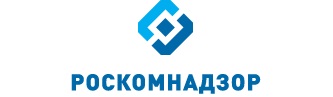 Отчето результатах деятельностиУправления Роскомнадзора по Южному федеральному округуво 2 квартале 2014 годаг. КраснодарСодержаниеI. Сведения о выполнении полномочий, возложенных на территориальный орган Роскомнадзора.	31.1. Результаты проведения плановых проверок юридических лиц (их филиалов, представительств, обособленных подразделений) и индивидуальных предпринимателей мероприятий по систематическому наблюдению	91.2. Результаты проведения внеплановых проверок юридических лиц (их филиалов, представительств, обособленных подразделений) и индивидуальных предпринимателей и мероприятий по систематическому наблюдению	141.3. Выполнение полномочий в установленных сферах деятельности	191.3.1. Основные функции	191.3.2. Обеспечивающие функции	68II. Сведения о показателях эффективности деятельности	101III. Выводы по результатам деятельности за квартал и предложения по ее совершенствованию	109Руководитель УправленияРоскомнадзора по Южномуфедеральному округу 			в					С.Н. КузенковI. Сведения о выполнении полномочий, возложенных на территориальный орган Роскомнадзора.В Управлении, по состоянию на 01.07.2014 имеется информация:	- о 3476 операторах связи, которым принадлежит 7405 лицензий (с территорией действия – Краснодарский край, Республика Адыгея или юридическим адресом на территории данных субъектов Российской Федерации) на оказание услуг в области связи, из них: 6575 лицензий на предоставление услуг электросвязи, 221 на предоставление услуг почтовой связи, 609 на предоставление услуг связи для целей эфирного и кабельного вещания, 315 лицензий на вещание, 42550 РЭС, 4 ВЧУ и 23 франкировальные машины;- о 412 юридических лицах, индивидуальных предпринимателях (не операторов связи) вещателях, которым принадлежит 617 лицензий на вещание и 2 РЭС;Всего лицензий на вещание по состоянию на 01.07.2014 – 933, из них:- об 1 юридическом лице, которое имеет 1 лицензию на осуществление деятельности в области воспроизведения аудиовизуальных произведений и фонограмм;- об 11541 юридических лицах, индивидуальных предпринимателях (не операторах связи) и физических лицах владельцах РЭС и ВЧУ, которым принадлежит 31892 РЭС и ВЧУ и 5 франкировальных машин;- о 107 владельцах франкировальных машин (не операторы связи и не владельцы РЭС и ВЧУ), которым принадлежит 178 франкировальных машин;- о 8900 операторах, осуществляющих обработку персональных данных;- об 1271 средстве массовой информации, из которых:газет – 520;журналов – 263;телепрограмм – 124;радиопрограмм – 65;радиоканалов – 153;телеканалов - 82;электронных периодических изданий – 11;бюллетеней – 13;каталогов – 1;альманахов – 1;сборников – 23;информационных агентств – 9;справочников – 4;видеопрограмм – 1;аудиопрограмм – 1.1.1. Результаты проведения плановых проверок юридических лиц (их филиалов, представительств, обособленных подразделений) и индивидуальных предпринимателей, мероприятий по систематическому наблюдениюС начала года проведено 243 плановые проверки и мероприятия СН, в том числе:не проводились проверки и мероприяти СН в отношении:Доля плановых проверок и мероприятий СН, в которых выявлены нарушения действующегозаконодательства в 2013 и 2014 годахДоля плановых проверок и мероприятий СН, в которых выявлены нарушениядействующего законодательства в 2014 годуПо результатам плановых проверок и мероприятий СН:- выявлено 320 нарушений норм действующего законодательства- выдано 34 предписания об устранении выявленных нарушений:- составлено 195 протоколов об АПН1.2. Результаты проведения внеплановых проверок юридических лиц (их филиалов, представительств, обособленных подразделений) и индивидуальных предпринимателей и мероприятий по систематическому наблюдениюВнеплановые проверки Управлением проводились по основаниям, указанным в п.2 ст.10 Федерального закона от 26.12.2008 № 294-ФЗ "О защите прав юридических лиц и индивидуальных предпринимателей при осуществлении государственного контроля (надзора) и муниципального контроля, а именно:- истечение срока исполнения предписания;- получение информации о возникновении угрозы безопасности государства;- нарушение прав потребителей (граждан).И по основаниям, указанным в ст. 27 Федерального закона от 07.07.2003 № 126-ФЗ "О связи":- истечение срока исполнения предписания;- поступление обращений и заявлений граждан, в том числе индивидуальных предпринимателей, юридических лиц, информации от органов государственной власти, органов местного самоуправления, из средств массовой информации о фактах нарушений целостности, устойчивости функционирования и безопасности единой сети электросвязи Российской Федерации по перечню таких нарушений, установленному Правительством Российской Федерации;- выявление органом государственного контроля в результате систематического наблюдения, радиоконтроля нарушений обязательных требований;- поступления обращений и заявлений граждан, ИП, юридических лиц, информации от органов государственной власти о фактах нарушений целостности, устойчивости функционирования и безопасности единой сети электросвязи. С начала года проведено 101 внеплановая проверка и мероприятие СН, в том числе:Доля внеплановых проверок и мероприятий СН, в которых выявлены нарушения действующего законодательства в 2013 и 2014 годахДоля внеплановых проверок и мероприятий СН, в которых выявлены нарушениядействующего законодательства в 2014 годуПо результатам внеплановых проверок и мероприятий СН:- выявлено 267 нарушений норм действующего законодательства- выдано 86 предписаний об устранении выявленных нарушений:- составлено 463 протокола об АПН1.3. Выполнение полномочий в установленных сферах деятельности1.3.1. Основные функцииВ сфере средств массовых коммуникаций (СМИ, вещатели)Полномочия выполняют – 11 единиц (с учетом вакантных должностей)Государственный контроль и надзор за соблюдением законодательства Российской Федерации в сфере электронных СМИ (сетевые издания, иные интернет-издания)Государственный контроль и надзор за соблюдением законодательства российской федерации в сфере печатных СМИГосударственный контроль и надзор за соблюдением законодательства Российской Федерации в сфере телерадиовещанияГосударственный контроль и надзор за представлением обязательного федерального экземпляра документов в установленной сфере деятельности федеральной службы по надзору в сфере связи, информационных технологий и массовых коммуникацийГосударственный контроль и надзор за соблюдением лицензионных требований владельцами лицензий на телерадиовещаниеГосударственный контроль и надзор в сфере защиты детей от информации, причиняющей вред их здоровью и (или) развитию, - за соблюдением требований законодательства Российской Федерации в сфере защиты детей от информации, причиняющей вред их здоровью и (или) развитию, к производству и выпуску средств массовой информации, вещанию телеканалов, радиоканалов, телепрограмм и радиопрограмм, а также к распространению информации посредством информационно-телекоммуникационных сетей (в том числе сети интернет) и сетей подвижной радиотелефонной связиВ первом полугодии проведен мониторинг информации (операторы связи, предоставляющие телематические услуги связи), содержащейся в ЕИС Роскомнадзора («Факты авторизации ОС для получения выгрузки из реестра для ТО»).Сведения об авторизации операторов связи:- многотерриториальных операторов связи			 		- 28;- однотерриториальных операторов в Краснодарском крае 		- 85;- однотерриториальных операторов связи в Республике Адыгея	- 6.Сведения о регистрации ОС в Едином реестреКраснодарский крайРеспублика Адыгея- из 91 однотерриториального оператора связи, прошедшего регистрацию, 17 операторов получают выгрузки из Единого реестра через зарегистрированных в Едином реестре операторов связи (ООО «СкайНэт» через ООО «Центр Квант», ЗАО «Телеком Евразия» через ЗАО «РОСС», ООО «Ирбис Телекоммуникейшнс» через ЗАО «Афина Телеком», ООО «Кубаш» через ООО «ММП Коммуникейшнз», ООО «МИР Телеком» через ООО «ММП Коммуникейшнз», ЗАО «Новтелеком» через ЗАО «Компания ТрансТелеКом», ООО «ТелеПирс», ООО «Телекоммуникационные Технологии», ООО «Телекоммуникационные сети Кубани», ООО «Домашние сети», ООО «Артеком» через ООО «ТелеБум», ООО «Кубинтерсвязь» через ОАО «ВымпелКом», ООО «Кубтелеком» через ОАО «ВымпелКом», ИП Прищеп А.П. через ООО «ТелеМакс», ООО «Кубанская Речная Связь», ООО «ЛАБИНСК-ТЕЛЕКОМ», ООО «Туапсе-Связь» через ОАО «Ростелеком»,);- 5 операторов (ООО «Микрофон», ООО «Новаг-Сервис», ООО «Мобидо», ООО «Паскаль», ООО «Центр бухгалтерских услуг») оказывают телематические услуги связи, за исключением доступа к сети Интернет.В ходе мониторинга установлено, что операторами связи ООО «Новтек», ООО «Цифровой город», ООО «Стартел.РУ.Кубань», ООО «Кубань Телеком», ООО «Фирма «Джей Эн ЭН», ООО «Сити-Телеком», ООО «Инновационные технологии», ООО «Высокие технологии», ООО «Протон», ООО «Стар индастриес», ООО «Медиагранд», ООО «АЙПИ.Медиа-СОЧИ», ООО «СтройТелеком-Юг», ООО «ТелеЦентр», ООО «БИЗНЕС-СВЯЗЬ» нарушены лицензионные условия и обязательные требования в сфере связи – операторы связи не авторизованы для использования web-сервиса (vigruzki.rkn.gov.ru), а в случае авторизации - не осуществляют выгрузку информации из ЕАИС в целях ограничения и возобновления доступа к информации, распространяемой посредством информационно-телекоммуникационной сети «Интернет» и не выполняют требования по блокированию доступа к указателям страниц сайтов, внесенных в «Единый реестр доменных имен, указателей страниц сайтов в информационно-телекоммуникационной сети «Интернет», содержащие информацию, распространение которой в Российской Федерации запрещено».За первое полугодие 2014 года в отношении виновных лиц составлено 32 протокола об административных правонарушениях по ч. 3 ст. 14.1 КоАП РФ.Количество составленных протоколов об административных правонарушениях в 2013 и 2014 годахКоличество составленных протоколов об административных правонарушениях в 2014 годуГосударственный контроль и надзор за соблюдением лицензионных требований владельцами лицензий на изготовление экземпляров аудиовизуальных произведений, программ для ЭВМ, баз данных и фонограмм на любых видах носителейОрганизация проведения экспертизы информационной продукции в целях обеспечения информационной безопасности детейВ ходе проведения мероприятий по систематическому наблюдению в отношении вещателей было выявлено:- ЗАО "Телерадиокомпания "Новая Россия" - нарушение лицензионных условий в части порядка объявления выходных данных (составлены протоколы об административном правонарушении по ч.3 ст.14.1 КоАП РФ, направлены в суд по подведомственности). В отношении главного редактора составлен протокол об административном правонарушении по ст.13.22 КоАП РФ;- ООО ТК "Геленджик-ТВ-Н" - непредставление обязательного экземпляра в ФГБУ «Государственный фонд телевизионных и радиопрограмм» (составлены протоколы об административном правонарушении по ст.13.23 КоАП РФ, направлены в суд по подведомственности). Нарушение лицензионных условий в части порядка объявления выходных данных (составлены протоколы об административном правонарушении по ч.3 ст.14.1 КоАП РФ, направлены в суд по подведомственности). В отношении главного редактора составлен протокол об административном правонарушении по ст.13.22 КоАП РФ;- ООО "Форум" - непредставление обязательного экземпляра в ФГБУ «Государственный фонд телевизионных и радиопрограмм» (составлены протоколы об административном правонарушении по ст.13.23 КоАП РФ, направлены в суд по подведомственности);- ООО "НЭФ-Медиа"- непредставление обязательного экземпляра в ФГБУ «Государственный фонд телевизионных и радиопрограмм» (составлены протоколы об административном правонарушении по ст.13.23 КоАП РФ, направлены в суд по подведомственности);- ООО ТА "Ректайм" - непредставление обязательного экземпляра в ФГБУ «Государственный фонд телевизионных и радиопрограмм» (составлены протоколы об административном правонарушении по ст.13.23 КоАП РФ, направлены в суд по подведомственности);- ООО "ТС "Метроном-3"- непредставление обязательного экземпляра в ФГБУ «Государственный фонд телевизионных и радиопрограмм» (составлены протоколы об административном правонарушении по ст.13.23 КоАП РФ, направлены в суд по подведомственности);- ООО ТРК "Синтез-ТВ"- непредставление обязательного экземпляра в ФГБУ «Государственный фонд телевизионных и радиопрограмм». После вызова на составление протоколов ООО ТРК "Синтез-ТВ" представило подтверждающие документы об отправке обязательного экземпляра средства массовой информации телепрограмма РЕН ТВ – Краснодар  в ФГБУ "Государственный фонд телевизионных и радиопрограмм". В связи с этим протоколы об АПН по ст. 13.23 КоАП не составлялись.В ходе проведения мероприятий по систематическому наблюдению в отношении печатных СМИ, при рассмотрении информации о нарушениях законодательства Российской Федерации, выявлено 81 нарушение:- 17 по ст. 27 (выходные данные) Закона РФ от 27.12.1991 № 2124-I «О средствах массовой информации»;- 7 по ст. 11 (перерегистрация и уведомление) Закона РФ от 27.12.1991 № 2124-I «О средствах массовой информации»;- 13 по ст. 20 (устав редакции СМИ) Закона РФ от 27.12.1991 № 2124-I «О средствах массовой информации»;- 11 по ст. 7 (доставка обязательного экземпляра печатных изданий) Федерального закона от 29.12.1994 №77 – ФЗ «Об обязательном экземпляре документов»;- 33 по ст. 15 (невыход СМИ в свет более одного года; устав редакции или заменяющий его договор не принят и (или) не утвержден в течение трех месяцев со дня первого выхода в свет данного СМИ) Закона РФ от 27.12.1991 № 2124-I «О средствах массовой информации».Кроме того, в рамках рассмотрения информации по обращению гражданина                 (вх. от 02.04.2014 № 05-18-370/23) выявлено нарушение ст. 27 Закона РФ от 27.12.1991 № 2124-I «О средствах массовой информации» (09.04.2014 составлен протокол по ст. 13.22 КоАП РФ в отношении главного редактора газеты «Новая газета района»).Также, в результате проведения анализа административных дел по факту оплаты административных  штрафов, в соответствии с требованиями ст. 32.2 КоАП РФ, в отношении главного редактора газеты «Наша газета г. Славянск-на-Кубани» 05.06.2014 был составлен протокол по ч. 1 ст. 20.25 КоАП РФ.При проведении планового мониторинга 107 печатных средств массовой информации во втором квартале 2014 года проанализировано 2040 экземпляров СМИ, из них на наличие экстремизма - 657, порнографии - 46, пропаганды наркотиков - 196, культа насилия и жестокости - 356, выявление материалов, содержащих нецензурную брань - 114, выявление информации о несовершеннолетних, пострадавших в результате противоправных действий (бездействий) - 271, выявление материалов с признаками иной запрещенной информации - 400.В ходе мониторинга печатных средств массовой информации и СМИ, распространяющихся в сети Интернет, фактов публикации информации, являющейся злоупотреблением свободой массовой информации, в указанный период не выявлено.- аннулировано 29 свидетельств о регистрации СМИ:из них:13 по решению суда;16 по решению учредителей.Разрешительная и регистрационная деятельность:Ведение реестра средств массовой информации, продукция которых предназначена для распространения на территории субъекта Российской Федерации, муниципального образованияПолномочие выполняют – 8 единиц (с учетом вакантных должностей)Ведение реестра плательщиков страховых взносов в государственные внебюджетные фонды – российских организаций и индивидуальных предпринимателей по производству, выпуску в свет (в эфир) и (или) изданию средств массовой информации (за исключением средств массовой информации, специализирующихся на сообщениях и материалах рекламного и (или) эротического характера) и предоставление выписок из негоПолномочие выполняют – 8 единиц (с учетом вакантных должностей)В целях реализации требований пункта 1.2 статьи 58 Федерального закона от 24.07.2009 № 212-ФЗ «О страховых взносах в Пенсионный фонд Российской Федерации, Фонд социального страхования Российской Федерации, Федеральный фонд обязательного медицинского страхования и территориальные фонды обязательного медицинского страхования» во 2 квартале 2014 года было получено 9 заявок, из которых:- на первичное включение в реестр - 3;- на внесение изменений в реестр - 2;- на исключение из реестра - 3;- выдача выписки - 1.Включены в реестр плательщиков страховых взносов в государственные внебюджетные фонды – российских организаций и индивидуальных предпринимателей, осуществляющих производство, выпуск в свет или издание СМИ (за исключением СМИ, специализирующихся на сообщениях и материалах рекламного или эротического характера) 3 плательщика.Всего Управлением включено в реестр плательщиков страховых взносов в государственные внебюджетные фонды – российских организаций и индивидуальных предпринимателей, осуществляющих производство, выпуск в свет или издание СМИ (за исключением СМИ, специализирующихся на сообщениях и материалах рекламного или эротического характера) 235 плательщиков.Регистрация средств массовой информации, продукция которых предназначена для распространения преимущественно на территории субъекта (субъектов) Российской Федерации, территории муниципального образованияПолномочие выполняют – 8 единиц (с учетом вакантных должностей)Количество заявок и количество выданных свидетельств указано с учетом заявок на получение дубликатаВо 2 квартале 2014 года Управлением было выдано 37 свидетельств о регистрации СМИ, из которых:зарегистрировано СМИ - 26, в том числе:печатных СМИ - 17, в том числе:- газет – 10;- журналов – 7;электронных СМИ - 9 в том числе:- радиоканалов -7;- телеканалов -1;- радиопрограмм – 1;перерегистрировано СМИ – 8, в том числе:печатных СМИ - 6, в том числе:- газет – 5;- журналов -1;электронных СМИ - 2, в том числе:- радиоканалов – 1;- телеканалов – 1;внесено изменений в свидетельства о регистрации СМИ - 2, в том числе из них:печатных СМИ - 1, в том числе:- газет – 1;электронных СМИ - 1, в том числе:- радиоканалов -1;Выдан 1 дубликат.Снято с учета– 29 СМИ: - газет – 15;- журналов – 6;- сборников – 0;- справочников – 0;- бюллетеней – 0;- альманахов - 1;- телепрограмм – 1;- радиопрограмм – 2;- телеканалов – 3;- радиоканалов - 1;- информационных агентств – 0;- электронных периодических - 0.Государственная пошлина, взимаемая за государственную регистрацию СМИ за отчетный период (по состоянию на 01.07.2014), составила – 364200 рублей, в том числе:за 1 квартал -168200 рублей;за 2 квартал - 196000 рублейВ сфере связилицензии на оказание услуг в области связи						- 7405;РЭС												- 74392ВЧУ												- 56франкировальные машины								- 206Полномочия выполняют – 30 единиц (с учетом вакантных должностей)При выполнении полномочий в отношении операторов связиПо количеству плановых мероприятий в разрезе полномочий информация не может быть представлена, так как проверки – это совокупность мероприятий государственного контроля (надзора).Государственный контроль и надзор за выполнением операторами связи требований по внедрению системы оперативно-розыскных мероприятий:Государственный контроль и надзор за использованием в сети связи общего пользования, технологических сетях и сетях связи специального назначения (в случае их присоединения к сети связи общего пользования) средств связи, прошедших обязательное подтверждение соответствия установленным требованиямГосударственный контроль и надзор за соблюдением операторами связи требований к метрологическому обеспечению оборудования, используемого  для учета объема оказанных услуг (длительности соединения и объема трафика)Государственный контроль и надзор за выполнением операторами связи требований к защите сетей связи от несанкционированного доступа к ним и передаваемой по ним информацииГосударственный контроль и надзор за соблюдением операторами связи требований к оказанию услуг связиГосударственный контроль и надзор за соблюдением требований к построению сетей электросвязи и почтовой связи, требований к проектированию, строительству, реконструкции и эксплуатации сетей и сооружений связиГосударственный контроль и надзор за соблюдением установленных лицензионных условий и требований (далее - лицензионные условия) владельцами лицензий на деятельность по оказанию услуг в области связиГосударственный контроль и надзор за соблюдением операторами связи требований к пропуску трафика и его маршрутизацииГосударственный контроль и надзор за соблюдением требований к порядку распределения ресурса нумерации единой сети электросвязи Российской ФедерацииГосударственный контроль и надзор за соблюдением операторами связи требований к использованию выделенного им ресурса нумерации в соответствии с установленным порядком использования ресурса нумерации единой сети электросвязи Российской ФедерацииГосударственный контроль и надзор за соблюдением требований к присоединению сетей электросвязи к сети связи общего пользования, в том числе к условиям присоединенияРассмотрение обращений операторов связи по вопросам присоединения сетей электросвязи и взаимодействия операторов связи, принятие по ним решения и выдача предписания в соответствии с федеральным закономГосударственный контроль и надзор за соблюдением нормативов частоты сбора письменной корреспонденции из почтовых ящиков, ее обмена, перевозки и доставки, а также контрольных сроков пересылки почтовых отправлений и почтовых переводов денежных средствПри проведении плановой проверки ФГУП "Почта России" выявлены нарушения п.п. 33, 34, 35, 47, 48, 55 Правил оказания услуг почтовой связи, утвержденных постановлением Правительства Российской Федерации от 15.04.2005 № 221, ст. 20 Федерального закона от 17.07.1999 №176-ФЗ «О почтовой связи»: Краснодарский край- п.п. 33, 34, 47 (в, е), 48 Правил оказания услуг почтовой связи, утвержденных постановлением Правительства РФ от 15.04.2005 № 221 (порядка доставки и вручения почтовых отправлений). Анапский почтамт: ОПС Юровка-353425, Чекон-353428;Приморско-Ахтарский почтамт: ОПС Бриньковская-353875;Павловский почтамт: ОПС Павловская-352040, ОПС Крыловская-352080;Белореченский почтамт: ОПС Белореченск-352630, ОПС Белореченск-352631, ОПС Белореченск-352633.	- п.п. 35, 47 (в) Правил оказания услуг почтовой связи, утвержденных постановлением Правительства РФ от 15.04.2005 № 221 (порядка выписки вторичных извещений). Анапский почтамт: ОПС Юровка-353425, Благовещенская-353427, Гай-Кодзор-353433, Виноградный-353422, Анапа-353454, Анапа-353440Приморско-Ахтарский почтамт: ОПС Приморско-Ахтарск-353864.Республика Адыгея- ст. 20 Федерального закона от 17.07.1999 №176-ФЗ «О почтовой связи» (Обеспечение сохранности почтовых отправлений и денежных средств) в отделении почтовой связи Старобжегокай-385112;- п.п. 33, 34, 47 (в, е), 48 Правил оказания услуг почтовой связи, утвержденных постановлением Правительства Российской Федерации от 15.04.2005 № 221 (порядок доставки и вручения почтовых отправлений) в отделении почтовой связи Майкоп-385019; - п.п. 35, 47 (в) Правил оказания услуг почтовой связи, утвержденных постановлением Правительства Российской Федерации от 15.04.2005 № 221 (в ОПС находятся почтовые отправления с истекшим сроком хранения, вторичные извещения на получение регистрируемых почтовых отправлений не выписываются или выписываются несвоевременно) в отделениях почтовой связи Яблоновский-385140, Красногвардейское-385300, Гиагинская-385600;- п.п. 47 (в), 55 Правил оказания услуг почтовой связи, утвержденных постановлением Правительства Российской Федерации от 15.04.2005 № 221 (нарушение порядка регистрации и рассмотрения претензий) в контрольно-справочном участке УФПС Республики Адыгея.Проверено соблюдение контрольных сроков пересылки письменной корреспонденции в отделениях почтовой связи УФПС Краснодарского края и УФПС Республики Адыгея.Краснодарский край: из 5620 учтенных писем на этапе пересылки от 1 до 2 дней замедлено 262 письма, в контрольный срок поступило 5358 писем или 95,34%. Контрольный срок пересылки письменной корреспонденции межобластного потока соблюдается. Республика АдыгеяИз 2848 учтенных писем на этапе пересылки от 1 до 2 дней замедлено 280 писем, в контрольный срок поступило 2568 писем или 90,17%. Контрольный срок пересылки письменной корреспонденции межобластного потока соблюдаетсяСравнительный анализ соблюдения контрольных сроков пересылки письменной корреспонденции за 2013 и 2014 годы приведен в таблице:Сравнительный анализ соблюдения контрольных сроков пересылки письменной корреспонденции в 2014 году приведен в таблице.Государственный контроль и надзор за соблюдением организациями почтовой связи порядка фиксирования, хранения и представления информации о денежных операциях, подлежащих контролю в соответствии с законодательством Российской Федерации, а также организации ими внутреннего контроляПолномочия выполняют – 6 единиц (с учетом вакантных должностей)Государственный контроль и надзор за соблюдением пользователями радиочастотного спектра требований к порядку его использования, норм и требований к параметрам излучения (приема) радиоэлектронных средств и высокочастотных устройств гражданского назначенияВ отношении операторов связи и владельцев производственно-технологических сетей связиГосударственный контроль и надзор за соблюдением пользователями радиочастотного спектра требований к порядку его использования, норм и требований к параметрам излучения (приема) радиоэлектронных средств и высокочастотных устройств гражданского назначения, включая надзор с учетом сообщений (данных), полученных в процессе проведения радиочастотной службой радиоконтроляГосударственный контроль и надзор за соблюдением требований к порядку использования франкировальных машин и выявления франкировальных машин, не разрешенных к использованиюПолномочия выполняют – 6 единиц (с учетом вакантных должностей)Фиксированная телефонная связь, ПД и ТМСПо результатам мероприятий государственного контроля (надзора):- выдано 11 предписаний об устранении выявленных нарушений;- вынесено 6 предупреждений о приостановлении действия лицензий;- составлено 228 протоколов об административных правонарушениях;- 1 мероприятие отменено.- в качестве экспертов привлекались сотрудники филиалов ФГУП «РЧЦ ЮФО» по Краснодарскому краю и Республике Адыгея.С целью пресечения нарушений обязательных требований и (или) устранению последствий таких нарушений, выявленных в ходе мероприятий, специалистами отдела с представителями операторов связи, соискателями лицензий на оказание услуг связи проводится профилактическая работа: пояснение требований законодательства, а также разъяснение о необходимости исполнения данных требований, как в телефонном режиме, так и устной беседе, а также путем информационного обеспечения деятельности Управления (размещение новостей на официальном сайте Управления).Результаты проведенных мероприятий систематического наблюдения в отношении операторов связи универсального обслуживанияПо результатам мероприятий систематического наблюдения проведены внеплановые выездные проверки в отношении операторов универсального обслуживания и выявлены нарушения обязательных требований при оказании универсальных услуг:ОАО «Ростелеком» - лицензия № 86467 «Услуги местной телефонной связи с использованием таксофонов».Проверками охвачено 1 муниципальное образование Краснодарского края и 3 муниципальных образования Республики Адыгея.Оператору связи выдано 2 предписания об устранении выявленных нарушений (выявлено 2 нарушения), 2 предписания исполнено.Составлено 6 протоколов об административных правонарушениях по ч. 3 ст. 14.1 КоАП РФ (осуществление предпринимательской деятельности с нарушением условий, предусмотренных специальным разрешением (лицензией)).ФГУП «Почта России» - лицензия № 101783 «Телематические услуги связи»Проверками охвачено 10 муниципальных образования Краснодарского края (с учетом плановой выездной проверки) и 4 муниципальных образования Республики Адыгея (с учетом плановой выездной проверки).Выдано 7 предписаний об устранении выявленных нарушений (выявлено 9 нарушений), 2 предписания исполнено, по 5 - срок исполнения не наступил. Составлено 14 протоколов об административных правонарушениях по ч. 3 ст. 14.1 КоАП РФ, 1 протокол об административном правонарушении по ч. 1 ст. 19.5 КоАП РФ (невыполнение в установленный срок предписания об устранении выявленного нарушения).Подвижная связь (радио- и радиотелефонная)С начала года в рамках осуществления полномочий в отношении операторов подвижной связи проведено 9 плановых мероприятий по систематическому наблюдению и 28 внеплановых проверок. Проверено 37 объектов надзора, выявлено 41 нарушение в области связи, выдано 23 предписания об устранении выявленных нарушений, 15 представлений об устранении причин и условий, способствовавших совершению административных правонарушений, составлено 464 протокола об административных правонарушениях (285 протоколов об АПН по мероприятиям и 179 без проведения мероприятий по информации ФГУП «РЧЦ ЮФО», УВД Краснодарского края  и обращений граждан). Сравнительные данные приведены в таблице выполнения полномочий. Отмененных и непроведенных мероприятий нет.- по результатам проведенных проверок,  частота выявления нарушений на одну проверку составила 1,08. Средняя сумма штрафов за одно мероприятие составила – 15,4 тыс. руб.- для проведения плановых и внеплановых мероприятий в 1 полугодии 2014 года в качестве экспертной организации привлекался Краснодарский филиал ФГУП «РЧЦ ЮФО», свидетельство об аккредитации от 20.03.2013 № 0011.Для целей эфирного и кабельного вещанияС начала года в рамках осуществления полномочий в отношении операторов оказывающих услуги связи для целей эфирного и кабельного вещания проведено 7 плановых выездных проверок и 2 внеплановых документарных проверки. Проверено 9 объектов надзора, выявлено 4 нарушения в области связи, выдано 4 предписания об устранении выявленных нарушений, 1 представление об устранении причин и условий, способствовавших совершению административных правонарушений, 1 предупреждение о приостановлении действия лицензии, составлено 24 протокола об административных правонарушениях (6 протоколов об АПН по мероприятиям и 18 без проведения мероприятий по информации ФГУП «РЧЦ ЮФО» и Федерального агентства связи). Сравнительные данные приведены в таблице выполнения полномочий. Отмененных и непроведенных мероприятий нет.- по результатам проведенных проверок, частота выявления нарушений на одну проверку составила 0,44.- для проведения плановых и внеплановых мероприятий в качестве экспертной организации привлекался Краснодарский филиал ФГУП «РЧЦ ЮФО», свидетельство об аккредитации от 20.03.2013 № 0011.Взаимодействие с силовыми структурами, правоохранительными органами, органами прокуратурыВ рамках взаимодействия с МВД России в 1 полугодии 2014 года, в соответствии с полномочием Управления по государственному контролю и надзору за соблюдением установленных лицензионных условий и требований владельцами лицензий на деятельность по оказанию услуг в области связи, по информации Отдела Министерства внутренних дел России по Усть-Лабинскому району, на должностные и юридические лица ОАО «Мобильные ТелеСистемы» и ЗАО «Телеком Евразия»  составлены 14 протоколов об административных правонарушениях за нарушение условий лицензий в части невыполнения правил оказания услуг подвижной связи. На основании полученных данных из УФСБ России по Краснодарскому краю за нарушения требований постановления Правительства Российской Федерации 
от 27.08.2005 № 538 «О порядке взаимодействия операторов связи с уполномоченными органами, осуществляющими оперативно-розыскную деятельность» и условий осуществления деятельности в соответствии с имеющимися у операторов связи лицензиями операторы связи: ООО «Новый Интернет», ООО «Прайм-сервис», ООО «Престиж-Интернет», ООО «Южные Технологии», ОАО «Каневсксахар», ООО «Стар индастриес», ФГБОУ ВДЦ «Орленок», ООО «Концепт Комм» проведены внеплановые проверки, по результатам которых операторам связи выданы предписания, а также составлены протоколы об административных правонарушениях по ч. 3 ст.14.1 КоАП РФ.С начала года за нарушения требований постановления Правительства Российской Федерации от 27.08.2005 № 538 «О порядке взаимодействия операторов связи с уполномоченными органами, осуществляющими оперативно-розыскную деятельность» составлено 52 протокола об административных нарушениях по ч. 3 ст. 14.1 КоАП РФ.С целью выполнения Решения межведомственного совещания при прокуроре Краснодарского края по вопросу соблюдения требований Федерального закона от 26.12.2006 № 244-ФЗ «О государственном регулировании деятельности по организации и проведению азартных игр и о внесении изменений в некоторые законодательные акты Российской Федерации» от 18.03.2011 в адрес Прокуратуры Краснодарского края и ГУ МВД по Краснодарскому краю Управлением ежемесячно направляется информация о лицензиатах, предоставляющих телематические услуги связи (услуги доступа в Интернет) на территории Краснодарского края.Результаты работы Управления во взаимодействии с предприятиями радиочастотной службы при осуществлении контрольно-надзорной деятельности  приведены в таблице:С начала 2013 года составлено 111 протоколов об административных правонарушениях порядка, требований и условий, относящихся к использованию РЭС или ВЧУ, составленных по материалам радиоконтроля,  полученным в ТО из радиочастотной службы, что составило 98,2 % от общего числа составленных протоколов об административных правонарушениях порядка, требований и условий, относящихся к использованию РЭС или ВЧУ; за 6 месяцев 2014 года составлено 459 протоколов по материалам радиоконтроля радиочастотной службы, что составило 100 % от общего количества протоколов  об административных правонарушениях порядка, требований и условий, относящихся к использованию РЭС или ВЧУ. Увеличение доли выданных ТО предписаний об устранении выявленных радиочастотной службой при проведении радиоконтроля нарушений порядка, требований и условий, относящихся к использованию РЭС и ВЧУс 11,2% до 24,2% обусловлено проведением ТО внеплановых документарных проверок на основании материалов радиоконтроля.Часть сообщений о признаках нарушений использования РЭС и ВЧУ, полученных в процессе проведения радиочастотной службой радиоконтроля – 15,5 % в 2013 году и 5,9 % в 2014 году – не подтвердилась по причине отсутствия рабочего места в радиочастотной службе с возможностью оперативного доступа к базе данных ЕИС Роскомнадзора и поступления в ТО Роскомнадзора материалов радиоконтроля не в полном соответствиис Регламентомвзаимодействия ТО Роскомнадзора с предприятиями радиочастотной службы, утвержденному приказом Роскомнадзора от 04.09.2012№ 639 с изменениями внесенными приказом Роскомнадзора от 23.10.2013 № 1186.Разрешительная и регистрационная деятельностьдеятельность:Выдача разрешений на применение франкировальных машин:Полномочия выполняют – 5 единиц (с учетом вакантных должностей)Выдача разрешений на судовые радиостанции, используемые на морских судах, судах внутреннего плавания и судах смешанного (река-море) плаванияПолномочия выполняют – 12 единиц (с учетом вакантных должностей)Регистрация радиоэлектронных средств и высокочастотных устройств гражданского назначенияПолномочие выполняют – 12 единиц (с учетом вакантных должностей)Сравнительные данные о количестве отказов в выдаче свидетельств о регистрации РЭС и ВЧУ в соответствии с постановлением Правительства РФ от 12.10.2004 № 539 и причинах отказов:Основанием для отказа в регистрации радиоэлектронных средств и высокочастотных устройств является:а) несоответствие представляемых документов требованиям, установленным  Правилами регистрации РЭС и ВЧУ;б) непредставление документов, необходимых для регистрации радиоэлектронных средств и высокочастотных устройств в соответствии с настоящими Правилами;в) наличие в документах, представленных заявителем, недостоверной или искаженной информации;г) несоответствие сведений о технических характеристиках и параметрах излучений радиоэлектронных средств и высокочастотных устройств, а также условий их использования требованиям, установленным в разрешении на использование радиочастот (радиочастотных каналов), техническим регламентам и национальным стандартам;д) невыполнение заявителем условия, установленного в разрешении на использование радиочастот или радиочастотных каналов, в части предельного срока регистрации радиоэлектронного средства.Участие в работе приемочных комиссий по вводу в эксплуатацию сооружений связиПолномочие выполняют – 11 специалистов (с учетом вакантных должностей)Сравнительные данные по вводу в эксплуатацию сооружений связи за 2013 и 2014 годыСравнительные данные по вводу в эксплуатацию сооружений связи за 2014 годОсновными недостатками, выявленными при обследовании сооружений связи, являются:- несогласование вносимых изменений в проекты в ходе строительства с проектировщиком;- отсутствие утвержденных протоколов по результатам испытаний сооружения связи;- отсутствие заключения государственной экспертизы проекта;- отсутствие сертификатов соответствия системы сертификации «Связь» или деклараций соответствия;- отсутствие договоров аренды помещений для размещения оборудования;- отсутствие комплекта эксплуатационной документации на устанавливаемое оборудование;- отсутствие документов, подтверждающих организацию мероприятий по внедрению СОРМ на сооружении связи.В сфере защиты персональных данных:Государственный контроль и надзор за соответствием обработки персональных данных требованиям законодательства Российской Федерации в области персональных данныхПолномочие выполняют – 11 специалистов (с учетом вакантных должностей)Внеплановые проверки проводились:- с целью проверки устранения ранее выявленных нарушений законодательства РФ, послуживших основанием для выдачи предписания – 2.Результаты мероприятий по систематическому наблюдению. 1. В 1 квартале 2014 года проведены следующие мероприятия.1. Проведено 2 мероприятия систематического наблюдения по выявлению в местах розничной торговли фактов незаконной реализации на физических носителях (оптические диски и т.п.) баз данных, содержащих персональные данные граждан Российской Федерации.Мероприятие систематического наблюдения проводилось 19.02.2014 в торговом комплексе «Мега Адыгея» (адрес: 385112, р. Адыгея, аул Новая Адыгея, ул.Тургеневское шоссе, 27), «Радиорынок»: (адрес: 385112, р. Адыгея, аул Новая Адыгея, ул.Тургеневское шоссе, 4), «Сенной рынок»: (адрес: 350000, г. Краснодар, ул.Длинная, 111), «Кооперативный рынок» (адрес: 350000, г. Краснодар, ул.Красноармейская, 45).А также 17.03.2014 в Юбилейном рынке (адрес: г. Краснодар, проспект Чекистов, 17), в торговом центре «5 звезд» (адрес: г. Краснодар, проспект Чекистов, 36), в Универсальном рынке (адрес: г. Краснодар, пр. Каляева, 21).Мероприятие систематического наблюдения проводилось посредством изучения ассортимента продукции, реализуемой на носителях информации в торговых павильонах в указанных местах розничной торговли.По итогам проведенных мероприятий систематического наблюдения фактов незаконной реализации баз данных на физических носителях, содержащих ПДн граждан РФ, не установлено.2. Проведено 2 мероприятия систематического наблюдения в части оценки соответствия информации, размещаемой в общественных местах, на средствах наружной рекламы и светодиодных экранах.Мероприятие систематического наблюдения проводилось 19.02.2014 по следующим адресам: ул.Шевченко до ул.Ставропольская, от ул.Ставропольской до ул.Суворова, от ул.Суворова до ул.Захарова, от ул.Захарова до п.Яблоновский, от п.Яблоновский до ул.Тургеневского шоссе, от ул.Тургеневского шоссе до ул.Тургенева, от ул.Тургенева до ул.Калинина, от ул.Калинина до ул.Чкалова, от ул.Чкалова до ул.Буденного, от ул.Буденного до ул.Фрунзе, от ул.Фрунзе до ул.Рашпилевская, от ул.Рашпилевская до ул.Длинная, от ул.Длинная до ул.Седина, от ул.Седина до ул.Гимназическая, от ул.Гимназическая до ул.Леваневского, от ул.Леваневского до ул.Ленина, от ул.Ленина до ул.Суворова, от ул.Суворова до ул.Ставропольская, от ул.Ставропольская до ул.Ким, от ул.Ким до ул.Таманская, от ул.Таманская до ул.Маяковского.А также мероприятие проводилось 17.03.2014 по следующим адресам: от ул.Шевченко до ул.Суворова, от ул.Суворова до ул.Карасунской, от ул.Карасунской до ул.Костылева, от ул.Костылева до ул.Буденного, от ул.Буденного до ул.Янковского, от ул.Янковского до ул.Кузнечная, от ул.Кузнечная до ул.Калинина, от ул.Калинина до ул.2-я линия, от ул.2-я линия до ул.Алма-Атинская, от ул.Алма-Атинская до ул.70-я Октября, от ул.70-я Октября до ул.Минская, от ул.Минская до ул.Кожевенная, от ул.Кожевенная до ул.Кубанская Набережная, от ул.Кубанская Набережная до ул.Оранжерейная, от ул.Оранжерейная до ул.Речная, от ул.Речная до ул.Южная, от ул.Южная до ул.Станкостроительная, от ул.Станкостроительная до ул.Ставропольская, от ул.Ставропольская до ул.Чехова, от ул.Чехова до ул.Адыгейская Набережная, от ул.Адыгейская Набережная до ул.Таманская, от ул.Таманская до ул.Ставропольская, от ул.Ставропольская до ул.Маяковского.Мероприятие систематического наблюдения проводилось посредством изучения информации, размещаемой в общественных местах, на средствах наружной рекламы и светодиодных экранах.По итогам проведения вышеуказанных мероприятий систематического наблюдения в части оценки соответствия информации, размещаемой в общественных местах, на средствах наружной рекламы и светодиодных экранах нарушений не выявлено.2. Во 2 квартале 2014 года проведены следующие мероприятия.1. Проведено 2 мероприятия систематического наблюдения в части оценки соответствия информации, размещаемой в общественных местах, на средствах наружной рекламы и светодиодных экранах.Мероприятие систематического наблюдения проводилось 03.06.2014 по следующим адресам: ст. Анапская от ул. Тбилисская до ул. Мира, от ул. Мира до г. Анапа ул. Анапское шоссе, от ул. Анапское шоссе до ул. Крестьянская, от ул. Крестьянская до ул. Северная, от ул. Северная до проспекта Пионерский, от проспекта Пионерский до ул. Красноармейская, от ул. Красноармейская до ул. Шевченко, от ул. Шевченко до ул. Ленина, от ул. Ленина до проспекта Революции, от проспекта революции до ул. Ивана Голубца, от ул. Ивана Голубца до ул. Крепостная и от ул. Крепостная до ул. Таманская.А также мероприятие проводилось 04.06.2014 по следующим адресам: г. Геленджик от ул. Островского до ул. Луначарского, от ул. Луначарского до ул. Морская, от ул. Морская до ул. Кирова, от ул. Кирова до ул. Херсонская и от ул. Херсонская до ул. Советская.Мероприятие систематического наблюдения проводилось посредством изучения информации, размещаемой в общественных местах, на средствах наружной рекламы и светодиодных экранах.По итогам проведения вышеуказанных мероприятий систематического наблюдения в части оценки соответствия информации, размещаемой в общественных местах, на средствах наружной рекламы и светодиодных экранах нарушений не выявлено.2. Проведено 10 мероприятий систематического наблюдения в сети Интернет.Мероприятие систематического наблюдения проводилось 05.05.2014 в отношении категорий Операторов, осуществляющих обработку персональных данных значительного числа граждан и (или) сведений относящихся к биометрическим и специальным категориям персональных данных:Мероприятие систематического наблюдения проводилось посредством просмотра разделов сайтов операторов сети Интернет и анализа их содержания на предмет соответствия требованиям законодательства Российской Федерации в области персональных данных.По итогам проведения вышеуказанных мероприятий систематического наблюдения в части оценки соответствия информации, размещаемой в сети Интернет нарушений не выявлено.Типовыми нарушениями требований Федерального закона от 27.07.2006 № 152-ФЗ «О персональных данных» и принятых на его основе подзаконных актов, являются:а) ч. 3 ст. 22Федерального закона «О персональных данных» - представление в Управление уведомления об обработке персональных данных, содержащее неполные и (или) недостоверные сведения.Пример В ходе проведения планового мероприятия государственного контроля (надзора) в отношении Администрации муниципального образования Брюховецкий район было установлено, что Администрация муниципального образования Брюховецкий район представила в Управление Роскомнадзора по Южному федеральному округууведомление об обработке персональных данных содержащее неполные сведения, что является нарушением требований п. 3, 4 ч. 3 ст. 22 Федерального закона от 27.07.2006  № 152-ФЗ «О персональных данных».По факту непредставления Администрацией муниципального образования Брюховецкий район сведений, представление которых предусмотрено законом и необходимо для осуществления деятельности Управления, был составлен протокол об административном правонарушении по ст. 19.7 КоАП РФ и направлен в мировой суд.Постановлением мирового судьи Администрация муниципального образования Брюховецкий район привлечена к административной ответственности в виде штрафа в размере три тысячи рублей.б) ч. 1 ст. 10Федерального закона «О персональных данных» - обработка специальных категорий персональных данных без согласия субъекта персональных данных.Пример В ходе проведения контрольно-надзорного мероприятияв отношении ЗАО «ЮМК банк»было установлено, что Банк осуществляет обработку специальной категории персональных данных – сведений о состоянии здоровья (в анкете кандидата на замещение вакантной должности гр. Т.), без получения согласия субъектов персональных данных (сотрудников) в письменной форме на обработку вышеуказанных персональных данных, что является нарушением требований ч. 1 ст. 10 Федерального закона от 27.07.2006  №152-ФЗ «О персональных данных».По факту данных нарушений ЗАО «ЮМК банк», материалы проверки были направлены в прокуратуру Карасунского административного округа г. Краснодара для принятия решения о применении мер прокурорского реагирования в отношении ЗАО «ЮМК банк».По результатам рассмотрения полученных материалов, прокуратурой Карасунского административного округа г. Краснодара возбуждено дело об административном правонарушении по ст. 13.11 КоАП РФ в отношении директора ЗАО «ЮМК банк». Материалы административного дела направлены для рассмотрения  мировому судье Карасунского округа г. Краснодара.Ведение реестра операторов, осуществляющих обработку персональных данныхНарушения сроков по предоставлению государственной услуги по внесению сведений об Операторах в Реестр, а также изменений в сведения об Операторах в Реестре, а также остальных положений Административного регламента отсутствуют.Количество поступивших уведомлений в 2013 и 2014 годах:По состоянию на 01.07.2014 в Реестр, осуществляющих обработку персональных данных, включено 8900 операторов.В целях разъяснения операторам, осуществляющим обработку персональных данных, положений законодательства Российской Федерации в области персональных данных сотрудники Управления приняли участие и выступили на следующих семинарах и совещаниях:- на семинаре «Организация защиты персональных данных в медицинских учреждениях в рамках реализации требований законодательства РФ», организованном Краснодарским филиалом ФГБУ «РЭА» Минэнерго России для руководителей, специалистов кадровых и юридических служб, лиц, ответственных за работу по обработке персональных данных в медицинских учреждениях, г. Краснодар, 28.02.2014;- на семинаре по разъяснению требований Федерального закона от 27.07.2006 № 152-ФЗ «О персональных данных», организованном Центром Бизнес-образования для руководителей, специалистов кадровых и юридических служб, лиц, ответственных за работу по обработке персональных данных предприятий и учреждений, г. Краснодар, 20.03.2014;- на совещании председателей торгово-промышленных палат муниципальных образований Краснодарского края. По просьбе председателей палат в повестку дня совещания был включен вопрос «Государственный надзор в сфере обработки персональных данных». По итогам совещания принято решение об организации совместной работы Торгово-промышленной палаты  Краснодарского края с Управлением Роскомнадзора по Южному федеральному округу по подаче уведомлений об обработке персональных данных, г. Краснодар, 27.03.2014;- в заседании рабочей группы Законодательного Собрания Краснодарского края Комитета по вопросам топливно-энергетического комплекса, транспорта и связи. На повестке рассматривался вопрос предоставления персональных данных владельцев транспортных средств органами МВД специально уполномоченным органам местного самоуправления для вынесения постановления об административном правонарушении за нарушение правил благоустройства территории,  г. Краснодар, 01.04.2014;- на семинаре «Организация защиты персональных данных в риэлторских компаниях», организованном Некоммерческим партнерством «Кубанская палата Недвижимости» для членов партнерства, г.Краснодар, 08.04.2014;- на семинаре «Организация защиты персональных данных», организованном Центром Бизнес-образования для руководителей, специалистов кадровых и юридических служб, лиц, ответственных за работу по обработке персональных данных предприятий и учреждений, г. Краснодар, 10.04.2014;- на семинаре «Организация защиты персональных данных на предприятии в рамках реализации требований законодательства РФ», организованном НП «Консалтинговый центр дополнительного образования» для руководителей организаций, специалистов кадровых и юридических служб, лиц, ответственных за работу по обработке персональных данных в организации, г. Краснодар, 11.04.2014;- на семинаре «Организация защиты персональных данных на предприятии в рамках реализации требований законодательства РФ», организованном Краснодарским филиалом ФГБУ «РЭА» Минэнерго России для руководителей организаций, специалистов кадровых и юридических служб, лиц, ответственных за работу по обработке персональных данных в государственных и муниципальных учреждениях, г. Сочи, 22.04.2014;- на конференции «Информационная безопасность в банковской сфере», организованная ОАО «Крайинвестбанк» и ОАО «РосИнтеграция» для корпоративных клиентов, руководителей IT-подразделений банков, сотрудников служб безопасности кредитных организаций и других компаний, г. Краснодар, 29.04.2014;- на семинаре «Организация защиты персональных данных на предприятии в рамках реализации требований законодательства РФ», организованном Краснодарским филиалом ФГБУ «РЭА» Минэнерго России для руководителей организаций, специалистов кадровых и юридических служб, лиц, ответственных за работу по обработке персональных данных в организации, г. Краснодар, 26.06.2014;- в совещании «Порядок подачи уведомлений об обработке персональных данных в Уполномоченный орган по защите прав субъектов персональных данных», организованном Управлением Роскомнадзора по Южному федеральному округу для представителей  товариществ собственников жилья, г. Краснодар, 28.05.2014;- в совещении «Соблюдение требований законодательства в сфере защиты персональных данных», организованном Управлением Роскомнадзора по Южному федеральному округу для представителей  товариществ собственников жилья, г. Краснодар, 25.06.2014.Применяется практика информирования операторов осуществляющих обработку персональных данных, об обеспечении безопасности персональных данных в рамках реализации Федерального Закона от 27.07.2006  № 152-ФЗ «О персональных данных»,  в процессе проведения плановых мероприятий по контролю, а также в ходе консультаций по телефону и с помощью сети Интернет.В соответствии со ст. 13 Федерального закона РФ от 09.02.2009 № 8-ФЗ «Об обеспечении доступа к информации о деятельности государственных органов и органов местного самоуправления» на сайте ежедневно пополняется лента новостей о надзорной деятельности Управления в области персональных данных. В среднем ежемесячно публикуются по 9-11 новостей.В целях формирования Реестра в 2014 году продолжена практика направления операторам информационных писем о необходимости соблюдения требований законодательства РФ в области персональных данныхВ соответствии с пп. 1,4 п. 5 ст. 23 Федерального закона от 27.07.2006 № 152-ФЗ «О персональных данных» Уполномоченный орган по защите прав субъектов персональных данных обязан организовать защиту прав субъектов персональных данных, а также осуществлять меры, направленные на совершенствование защиты прав субъектов персональных данных.В рамках осуществления данного положения активно ведется работа по активизации деятельности, связанной с направлением писем операторам о необходимости представить в Уполномоченный орган по защите прав субъектов персональных данных уведомление об обработке персональных данных. Продолжается работа с государственными органами, муниципальными органами и юридическими лицами по направлению ими уведомлений об обработке персональных данных, а именно,осуществлена рассылка 2178 писем (из них - 779 во 2 квартале 2014 года) в вышеуказанные организации. В случае отсутствия необходимой информации в течение 30 рабочих дней с даты получения оператором письма составляется протокол об административном правонарушении по ст. 19.7 КоАП РФ.1.3.2. Обеспечивающие функцииАдминистративно-хозяйственное обеспечение - организация эксплуатации и обслуживания зданий РоскомнадзораПолномочие выполняют – 4 единицы (с учетом вакантных должностей)Заключены договоры:на поставку электрической энергии в 2014 году:- ОАО «НЭСК» в г. Краснодар от 31.12.13 № 930;- ОАО «НЭСК» в г. Новороссийск от 30.12.13 № 1016;- ОАО «Кубаньэнергосбыт» в г. Майкоп от 31.12.13 № 453014.на водоснабжение:- ООО «Краснодар-Водоканал» в г. Краснодар от 30.12.13 № 874;- МУП «Водоканал» в г. Новороссийск от 31.12.13 № 1048;- МУП «Майкоп-Водоканал» в г. Майкоп от 27.12.13 № 16;на газоснабжение:- ООО «Газпром межрегионгаз Майкоп» в г. Майкоп от 31.12.13 № 01-5-7319/14;на теплоэнергетические ресурсы:- ОАО «Краснодартеплосеть» в г. Краснодар от 31.12.13 № 497/4;- ОАО «АТК» в г. Новороссийск от 01.01.14 № 1127.В период отопительного сезона (24.01.2014, 22.02.2014, 22.03.2014) проводилось обслуживание  узлов учета тепловой  энергии.27.03.2014 и 30.06.2014 проведено регламентное техническое обслуживание пожарной сигнализации административного здания Управления.Выполнение функций государственного заказчика - размещение в установленном порядке заказов на поставку товаров, выполнение работ, оказание услуг, проведение нир, окр и технологических работ для государственных нужд и обеспечения нужд РоскомнадзораПолномочие выполняют – 2 единицы (с учетом вакантных должностей)За 6 месяцев 2014 года проведено:14 запросов котировок на:- поставку канцелярских товаров;- оказание услуг по техническому обслуживанию системы автоматической пожарной сигнализации и системы оповещения людей о пожаре;- поставку товаров бытовой химии и средств личной гигиены; - оказание услуг по заправке и восстановлению картриджей;- выполнение работ по реконструкции сети телефонной связи в здании Управления;- оказание совестных информационных услуг по обслуживанию установленных экземпляров системы Консультант Плюс;- поставку офисной мебели;- поставку офисных принадлежностей;- поставку компьютерной и офисной техники;- выполнению работ по обслуживанию сплит-систем;- оказание услуг телефонной связи;- проведение ремонтных работ в здании Управления;- поставку архивных коробов. Экономия бюджетных средств по результатам проведенных котировок составила  436769, 29 руб.Заключены договоры на оказание услуг связи:- доступ в сеть Интернет, с ОАО «Ростелеком» от 30.12.2013 № б/н, от 31.12.2013     № 0157-И, ООО «СтройТелеком-Юг» от 20.12.2013 № 120, ООО «Юг-Линк» от 27.12.2013  № IN-682, ООО «Йота» от 31.12.2013 № 23-2014; - услуги местной и внутризоновой телефонной связи, с ОАО «Ростелеком»                      от 25.12.2013 № 2792, от 30.12.2013 № 1032, от 31.12.2013 №№ 0157, 1846,                      ООО «Юг-Линк» от 18.06.2014 № 23/13;- услуги междугородной связи с ОАО «Ростелеком» от 30.12.2013 № 1032-Б2, от 31.12.2013 № 1846-Б2;- услуги подвижной радиотелефонной связи с ОАО «Мегафон» от 31.12.2013                         №№ 1397484/14-01, 1342823/01-14, 13970101/14-01, 2611/14-2, 2611/14-3, с ОАО «МТС» от 20.02.2014 № 3037334.Все услуги предоставляются.Защита государственной тайны - обеспечение в пределах своей компетенции защиты сведений, составляющих государственную тайнуПолномочие выполняют – 2 единицы (с учетом вакантных должностей)Работа по допуску и сохранению сведений, относящихся к государственной тайне проводится в Управлении в соответствии с требованиями Федерального закона «О государственной тайне» от 21.07.1993 № 5485-1–ФЗ, Инструкции по обеспечению режима секретности в Российской Федерации, утвержденной постановлением Правительства РФ от 05.01.2004 № 3-1, постановления Правительства Российской Федерации «Об утверждении инструкции о порядке допуска должностных лиц и граждан Российской Федерации к государственной тайне» от 06.02.2010 № 63.Иные функции - организация внедрения достижений науки, техники и положительного опыта в деятельность подразделений и территориальных органов РоскомнадзораВо время проведения XXII Олимпийских зимних игр и XI Паралимпийских зимних игр 2014 года в г. Сочи в составе Оперативного центра управления руководитель, заместители руководителя, сотрудники Управления обеспечивали целостность, устойчивость функционирования и безопасность сети связи общего пользования, а также качественное оказание услуг связи. В мае-июне 2014 года руководитель и сотрудники Управления находились в командировке в территориальном управлении по Республике Крым и г. Севастополю. Сотрудниками проведены мероприятия по обмену опытом, переданы копии установочных приказов Управления для организации дальнейшей деятельности.В течение 1 и 2 квартала 2014 года проводилась работа по координации деятельности территориальных управлений Роскомнадзора в Южном федеральном округе. Ежемесячно проводился дистанционный контроль деятельности, анализ контрольно-надзорной деятельности ТУ Роскомнадзора в ЮФО в сфере массовых коммуникаций в соответствии с Методическими рекомендациями от 12.03.2014 № 05КМ-10387. По итогам анализа были организованы и проведены 3 совместных совещания у руководителя Управления РКН по ЮФО в режиме ВКС:- 23.04.2014 "Подведение итогов деятельности ТО в ЮФО за 2013 год и 1 квартал 2014 года";- 21.05.2014 "Итоги мониторинга МНК в сфере СМК за апрель 2014 года";- 11.06.2014 "Итоги мониторинга МНК в сфере СМК за май 2014 года".В ходе данных совещаний обсуждены изменения в действующем законодательстве, типичные ошибки, возникающие в ходе деятельности, проанализированы результаты дистанционного контроля деятельности.29.05.2014 проведен обучающий семинар-совещание, затронувший различные сферы деятельности Управлений. 02.04.2014 было организовано и проведено совещание с участием руководителя Управления Роскомнадзора по Ростовской области по вопросу координации деятельности ТО РКН ЮФО при проверках органами прокуратуры и другими контролирующими органами. На данном совещании было рассмотрено Представление Прокуратуры Ростовской области от 21.03.2014 № 7/3-13/13-2014, дана правовая оценка выявленным нарушениям, взята на контроль организация работы по реализации требований, изложенных в Представлении.Организованные и проведенные мероприятия позволили добиться повышения эффективности исполнения ТУ в ЮФО своих полномочий по осуществлению государственного контроля и надзора за соблюдением законодательства Российской Федерации, приведения к единообразию подходов к оформлению в ЕИС Роскомнадзора результатов мероприятий государственного контроля и надзора и применению мер административной ответственности.Иные функции - осуществление организации и ведение гражданской обороныПолномочие выполняют – 2 единицы (с учетом вакантных должностей)Работа ведётся по отдельному плану, мероприятия, запланированные на 2 квартал 2014 года выполнены полностью.Иные функции - работа по охране трудаПолномочие выполняют – 11 единиц (с учетом вакантных должностей)Охрана труда в Управлении организована в соответствии с требованиями Конституции Российской Федерации, Трудового Кодекса Российской Федерации, нормативных правовых актов по охране труда.В Управлении штатных подразделений по охране труда нет. Решение организационных вопросов охраны труда, вопросов контроля ее состояния возложено на заместителя руководителя.В Управлении созданы следующие постоянно действующие комиссии:- по проверке знаний охраны труда и электробезопасности;- по контролю состояния охраны труда в Управлении.Численность работников на 01.07.2014 составляет:- по штату: 137 человек;- фактически: 96 человек.Случаев производственного травматизма и профзаболеваний во 2 квартале 2014 года не было. В соответствии с требованиями ГОСТ 12.0.230-07 «Общие требования к управлению охраной труда в организациях» в Управлении разработаны «Стандарты предприятия. ССБТ» по следующим направлениям:- управление охраной труда;- проверка, контроль, оценка состояния и условий безопасности труда;- обучение работников безопасным методам труда, соблюдению правил охраны труда и электробезопасности.За 2 квартал 2014 года прошли очередную проверку знаний по охране труда 
42 работника, по электробезопасности 23 работника Управления, им выданы соответствующие удостоверения.Работники Управления обеспечены сертифицированными средствами индивидуальной защиты. Коллективных средств защиты Управление не имеет.Обучение по вопросам охраны труда и электробезопасности проводится в системе технической учебы, как в масштабе управления, так и в структурных подразделениях по тематике программ обучения, с фиксацией в журнале единого учета работы по охране труда. В Управлении используется автоматизированная система проверки знаний по охране труда и электробезопасности.Кадровое обеспечение деятельности - документационное сопровождение кадровой работыПолномочие выполняют – 2 специалиста (с учетом вакантных должностей)Подготовка статистической отчетности по кадрам:1. По форме № 2-ГС (ГЗ) "Сведения о дополнительном профессиональном образовании федеральных государственных служащих и государственных гражданских  служащих субъектов Российской Федерации за  2013  год", 30.01.2014;2. По форме № П-4 (НЗ) за 4 квартал 2013 года;3. По форме № П-4 (НЗ) за 1 квартал 2014 года.Ведение кадрового делопроизводства:1. Осуществление приема на работу - 12 чел.2. Осуществление увольнения - 15 чел.3. Осуществление переводов на другие должности - 7 чел.4. Подготовка проектов приказов по личному составу и поощрениям - 74 приказа.5. Подготовка приказов по отпускам - 85 приказов.6. Подготовка приказов о командировании, подготовка командировочных удостоверений и служебных заданий - 204 документа.7. Подготовка приказов по основной деятельности - 17 приказов.8. Подготовка приказов о проведении служебных проверок и о взысканиях - 17 приказов.9. Изготовление и выдача удостоверений гражданских служащих управления - 13 шт.10. Организация работы по разработке, сбору и внесению в личные дела должностных инструкций работников и должностных регламентов госслужащих - 20 регламентов.11. Подготовка трудовых договоров, служебных контрактов и дополнительных соглашений - 26.12. Ведение трудовых книжек, записи о приеме, переводах, увольнениях, классных чинах – 56.13. Формирование личных дел вновь принятых работников – 12.14. Ведение личных дел, внесение изменений - 60.15. Ведение личных карточек Т2 и Т2ГС, внесение изменений – 60.16. Проведение работы по занесению сведений по кадровому составу в ЕИС, регулярное внесение изменений – 46.17. Сбор и проверка табелей учета рабочего времени – 84.18. Подготовка и заверение копий трудовых книжек и других документов - 46 док.19. Отправка писем в СЭД - 63 п.20. Регистрация в журналах - 341 документ (приказов, трудовых книжек, служебных контрактов и трудовых договоров, личных карточек, личных дел, служебных удостоверений, листков нетрудоспособности, справок).21. Работа в программе "Консультант+".Организация работы по обмену опытом гражданских служащих территориальных органов Роскомнадзора по ЮФО:Приняты на обучение 2 гражданский служащих из Управления Роскомнадзора по Северо-Кавказскому федеральному округу, 5 гражданских служащих из Управления Роскомнадзора по Ростовской области, 1 гражданский служащий из Управления Роскомнадзора по Астраханской области; 1 гражданский служащий из Управления Роскомнадзора по Волгоградской области и Республике Калмыкия. Проведение конкурсов на включение в кадровый резерв:Проведен 1 конкурс на включение в кадровый резерв Управления и 2 конкурса на замещение вакантных должностей.Проведено 7 заседаний комиссии по подсчету стажа госслужбы гражданских служащих управления.Присвоены классные чины государственной гражданской службы Российской Федерации 12 государственным гражданским служащим. Работа в Федеральном Портале управленческих кадров:Подготовлены сводные отчеты Управления по работе с Федеральным Порталом Госслужбы за 1 и 2 квартал 2014 года. Размещено на Портале 8 вакансий.Ведение воинского учета: 1. Направлены в военные комиссариаты (по месту регистрации граждан) сведения о принятых на работу и уволенных с работы граждан, пребывающих в запасе.2. Поставлены на воинский учет граждане, принятые на работу. 3. Сняты с учета граждане, пребывающие в запасе, и граждане, подлежащие призыву на военную службу при увольнении.По поручению Роскомнадзора подготовлена информация о целевых показателях и индикаторах эффективности реализации федеральной программы "Реформирование и развитие государственной службы РФ (2009-2013 годы)". В Роскомнадзор для согласования направлен проект приказа "Об изменении штатного расписания".По поручению Роскомнадзора подготовлена информация о принятых мерах по реализации Указов Президента РФ от 07.05.2012 №№ 596, 597, 598, 606.Подготовлены сводные данные о фактически отработанном времени руководителей Управлений ЮФО.Подготовлены сводные данные по ЮФО о результатах работы по внесению изменений в Служебный распорядок в соответствии с требованиями федерального законодательства.Кадровое обеспечение деятельности - организация мероприятий по борьбе с коррупциейДанное полномочие выполняют – 2 единицы (с учетом вакантных должностей)1. Во исполнение поручений приказа Роскомнадзора от 18.03.2014 № 40 "О мерах по совершенствованию работы по противодействию коррупции в Федеральной службе по надзору в сфере связи, информационных технологий и массовых коммуникаций:1) в должностные регламенты гражданских служащих, осуществляющих функции по профилактике коррупционных и иных правонарушений, внесены дополнения в соответствии с пунктами 3 и 4 приказа (3 должностных регламента).2) определены ответственные должностные лица за прием сведений о доходах, расходах, об имуществе и обязательствах имущественного характера, приказом от 21.03.2014 № 180 «О назначении ответственных за работу по профилактике коррупционных и иных правонарушений в Управлении Федеральной службы по надзору в сфере связи, информационных технологий и массовых коммуникаций по Южному федеральному округу»2. Приказом от 13.03.2014 № 166 утвержден порядок уведомления представителя нанимателя о фактах обращения в целях склонения федерального государственного служащего Управления Роскомнадзора по Южному федеральному округу к совершению коррупционных правонарушений.3. Проводится мониторинг средств массовой информации на предмет выявления опубликованных в них сведений, обращений граждан о фактах коррупции, личной заинтересованности государственных гражданский служащих Управления. Сообщений о коррупционных проявлениях со стороны должностных лиц Управления в СМИ не поступало.4. Проведено 3 занятия с сотрудниками Управления по антикоррупционной тематике в соответствии с планом профессиональной подготовки сотрудников на 2013- 2014 годы и 7 вводных инструктажей для граждан, впервые поступивших на гражданскую службу.5. Гражданские служащие Управления ознакомлены с порядком представления сведений о доходах, расходах, об имуществе и обязательствах имущественного характера, изучены рекомендации по заполнению ежегодных сведений о доходах, об имуществе и обязательствах имущественного характера государственными гражданскими служащими.6. Подразделы официального сайта Управления, посвященные вопросам противодействия коррупции, приведены в соответствие с едиными требованиями к размещению и исполнению подразделов официальных сайтов всех федеральных государственных органов.7. Представлены сводные сведения по Управлениям ЮФО о деятельности комиссий по соблюдению требований к служебному поведению и урегулированию конфликта интересов за 1 и 2 кварталы 2014 года.8. Во исполнение законодательства о противодействии коррупции в связи с проведением проверки достоверности сведений, представленных гражданскими служащими и гражданами, претендующими на замещение должности гражданской службы осуществляется взаимодействие с федеральными органами исполнительной власти путем направления запросов:- в высшие образовательные учреждения о сведениях об образовании - 9 запросов. 9. По поручению Роскомнадзора в порядке мер по профилактике коррупционных правонарушений с гражданскими служащими, планирующими увольнение с гражданской службы, проводится инструктаж (5 служащих).10. Проведена работа по сбору и проверке справок о доходах и расходах государственных служащих и членов их семей за 2013 год.12. Подготовлен сводный отчет по ЮФО в Роскомнадзор о приведении официальных сайтов территориальных органов ЮФО в соответствие с требованиями Минтруда России.13. Подготовлен отчет в Роскомнадзор о выполнении Плана противодействия коррупции на 2014-2015 гг. за 1 полугодие 2014 года.Кадровое обеспечение деятельности - организация профессиональной подготовки государственных служащих, их переподготовка, повышение квалификации и стажировкаПолномочие выполняют – 2 единицы (с учетом вакантных должностей)Повысили квалификацию:По теме: "Методические рекомендации по организации и осуществлению государственного контроля (надзора) за соблюдением организациями федеральной почтовой связи порядка фиксирования, хранения и предоставления информации о денежных операциях, подлежащих контролю" в режиме ВКС, 1 человек.По теме: "Методические рекомендации по проведению мероприятий по контролю за соблюдением операторами связи требований в части предоставления сведений о базе расчета обязательных отчислений (неналоговых платежей) в резерв универсального обслуживания " в режиме ВКС, 1 человек.По теме: "Итоги деятельности территориальных органов в области персональных данных в 2013 году" в режиме ВКС, 8 человек.По теме: "Методические рекомендации по осуществлению проверки сведений, представляемыми операторами связи, в части фактически применяемой радиотехнологии для применения значения коэффициента, учитывающего степень социальной направленности" в режиме ВКС, 1 человек.По теме: "Порядок информационного взаимодействия ППП ЕИС Роскомнадзора с новыми электронными формами ЕГПУ, предоставление госуслуг в электронном виде" в режиме ВКС, 3 человека.По теме: "Образовательно-практический семинар по вопросам защиты прав субъектов персональных данных", 3 человека.По теме: "Изменение в сфере государственных закупок", Москва, 1 человек.По теме: "Методические рекомендации по систематическому наблюдению за исполнением обязательных требований при осуществлении деятельности в области оказания услуг почтовой связи" в режиме ВКС, 1 человек.По теме: "Организация и ведение гражданской обороны...", Москва, 1 человек.По теме: "Методические рекомендации по проведению плановых и внеплановых проверок юридических лиц..." в режиме ВКС, 1 человек.По теме: "Анализ итогов деятельности территориальных органов в области персональных данных в 1 квартале 2014 года" в режиме ВКС, 8 человек.По теме: "Правовое обеспечение деятельности территориальных органов", Москва, 2 человека.По теме: "Технология делопроизводства и организация эффективного документооборота", Москва, 1 человек.По теме: "Методические рекомендации по действиям территориального органа Роскомнадзора при получении обращения о радиопомехе", в режиме ВКС, 1 человек.По теме: "Вопросы правоприменительной практики в области персональных данных", в режиме ВКС, 8 человек.По теме: "Государственный контроль (надзор) за деятельностью в сфере связи за соблюдением законодательства о противодействии легализации (отмыванию) доходов, полученных преступным путем, финансированию терроризма (ПОД/ФТ): требования, методология и повышение эффективности", Москва, 1 человек.Контроль исполнения планов деятельностиРабота ведется постоянно.Контроль исполнения порученийРабота ведется постоянно.Мобилизационная подготовка - обеспечение мобилизационной подготовки, а также контроль и координация деятельности подразделений и территориальных органов по их мобилизационной подготовкеПолномочие выполняют – 1 единицаМобилизационная подготовка проводится по отдельному плану, утверждённому руководителем Управления.В Управлении по состоянию на 30.06.2014 для предоставления отсрочки от призыва гражданам, пребывающим в запасе, забронировано 13 сотрудников из 42 граждан, пребывающих в запасе, подлежащих бронированию по перечню № 82. Организация делопроизводства - организация работы по комплектованию, хранению, учету и использованию архивных документовПолномочие выполняют – 2 единицыВ архиве Управления на 30.06.2014 на хранении находятся дела:постоянного хранения в количестве - 272 ед. хранения;по личному составу в количестве - 287 ед. хранения.Подготовлен паспорт архива на 2011 год Управления и сдан в Государственный архив Краснодарского края.Проведена экспертиза в количестве 1845 дел  Управления за 2012 год.  Отобраны  документы постоянного хранения и проведена экспертиза дел постоянного хранения по личному составу.    В делах изъяты дублетные экземпляры документов, черновики.  Дела распределены в тома (до 250 листов в каждом томе) за период календарного года в хронологической последовательности с  января по декабрь месяцы и составили 28 единиц хранения постоянного хранения и 29 единиц хранения по личному составу. В каждом томе составлена внутренняя опись, пронумерованы листы римскими цифрами, оформлен лист-заверитель дела и напечатана обложка дела.           Проведена экспертиза документов постоянного хранения за 2013 год дело по номенклатуре № 01-21 "Приказы руководителя Управления по основной деятельности".  В приказах по основной деятельности  за 2013 год отсутствует оригиналы двух приказов по основной деятельности за 2013 год: № 308 и № 831. Экспертной комиссией Управления составлены акты: № 3 от 22.05.2014 и  № 4 от 02.06.2014 "О списании регистрационного номера приказа по основной деятельности за 2013 год". Акты утверждены Председателем экспертной комиссии Управления. Оригиналы актов находятся в томах, вместо отсутствующего приказа.           Документы постоянного хранения в количестве 28 единиц хранения и по личному составу в количестве 29 единиц хранения подготовлены для переплета.           Составлена опись дел постоянного хранения и по личному составу за 2012 год для передачи в экспертную комиссию Управления для рассмотрения и  согласования.            В связи с ликвидацией отдела надзора в сфере использования РЭС и ВЧУ с 1 июля 2014 года документы в количестве 92 ед. хранения по акту приема-передачи дел переданы в отдел надзора в сфере предоставления услуг связи для целей вещания.Организация прогнозирования и планирования деятельностиПо состоянию на 01.07.2014 План деятельности Управления выполнен на 49,6 %. Все мероприятия государственного контроля (надзора), запланированные на 1 полугодие 2014 года, завершены.Организация работы по организационному развитиюВ связи с кадровыми перестановками переработан приказ о распределении обязанностей между руководителем Управления и его заместителями и другие установочные приказы, регулирующие деятельность Управления. Организация работы по реализации мер, направленных на повышение эффективности деятельностиВ течение 1 полугодия 2014 года руководителю предоставлялись аналитические справки о результатах деятельности структурных подразделений Управления в соответствии с приказом от 04.03.2014 № 180 по следующим вопросам:- о неисполненных предписаниях;- о регистрации операторов связи в Едином реестре;- о неоплаченных в установленные сроки штрафах;- об административной практике;- о количестве обработанных писем и уведомлений операторов персональных данных;- о результатах работы по рассмотрению жалоб (обращений) и исполнительской дисциплине;- о размещении информации на сайте в разделе "Новости"В Центральный аппарат направлялись предложения по:- внесению изменений в распоряжение «Об утверждении Порядка взаимодействия территориальных органов Роскомнадзора по федеральному округу и территориальных органов Роскомнадзора по субъекту (субъектам) Российской Федерации в рамках осуществления закупок товаров, работ, услуг»;- внесению изменений в Инструкцию по делопроизводству в Федеральной службе по надзору в сфере связи, информационных технологий и массовых коммуникаций и её территориальных органов;- внесению изменений в Регламент взаимодействия территориальных органов Роскомнадзора и предприятий радиочастотной службы;- внесению изменений в - перечни вновь создаваемых сетей электросвязи, а также объектов связи (фрагментов сетей электросвязи) реконструируемых сетей электросвязи;- внесению изменений в проект типовой формы искового заявления о признании недействительным свидетельства о государственной регистрации средства массовой информации;- внесению изменений в указание Роскомнадзора от 28.10.2013 № 03-30821 в части предоставления копий материалов проверок ТО Роскомнадзора органами прокуратуры и другими контролирующими органами в окружные управления;- реализации пунктов Протокола заседания Правительственной комиссии по координации деятельности открытого правительства;- совершенствованию подсистемы ЕИС "Юридическая практика";- внесению изменений в Административный регламент исполнения Федеральной службой по надзору в сфере связи, информационных технологий и массовых коммуникаций государственной функции по осуществлению государственного контроля и надзора за соблюдением законодательства Российской Федерации о средствах массовой информации.Для повышения эффективности деятельности и оптимизации взаимодействия Управления с различными поднадзорными организациями были организованы и проведены следующие мероприятия:23.04.2014 - совещание с представителями операторов связи на тему: "Блокирования запрещенной информации в сети Интернет";14.05.2014 - совещание с представителями ФГУП "РЧЦ ЮФО" по вопросу взаимодействия;21.05.2014 - совещание-семинар с представителями организаций регионального телерадиовещания на тему: "Соблюдение требований ст. 27 Закона Российской Федерации от 27.12.1991 № 2124-I "О средствах массовой информации" и ст. 12 Федерального закона от 29.12.1994 № 77-ФЗ "Об обязательном экземпляре";28.05.2014 - совещание с представителями операторов связи на тему: "О порядке предоставления сведений о базе расчета обязательных отчислений (неналоговых платежей) в резерв универсального обслуживания";28.05.2014 - совещание-семинар с представителями товариществ собственников жилья и страховых компаний на тему: "Порядок подачи уведомлений об обработке персональных данных в Уполномоченный орган по защите прав субъектов персональных данных";11.06.2014 - совещание с представителями операторов связи на тему: "Перенесение абонентского номера";18.06.2014 - совещание-семинар с представителями редакций периодических печатных средств массовой информации на тему: "Соблюдение требований ст. 27 Закона Российской Федерации от 27.12.1991 № 2124-I "О средствах массовой информации" и ст. 12 Федерального закона от 29.12.1994 № 77-ФЗ "Об обязательном экземпляре";25.06.2014 - совещание-семинар с представителями товариществ собственников жилья на тему: "Соблюдение требований законодательства в сфере защиты персональных данных";25.06.2014 - совещание с представителями операторов связи на тему: "Блокирование запрещенной информации в сети Интернет".Правовое обеспечение - организация законодательной поддержки и судебной работы в установленной сфере в целях обеспечения нужд РоскомнадзораПолномочие выполняют – 9 специалистов (с учетом вакантных должностей)С начала года в ходе правоприменительной деятельности сотрудниками Управления Роскомнадзора по Южному федеральному округу, было составлено 1407 протоколов об административных правонарушениях (во 2 квартале - 715), из них органами внутренних дел – 1 протокол.Кол-во составленных протоколов об АПНиз которых:- 12 (0,9%) в отношении физических лиц;- 500 (35,5%) в отношении должностных лиц;- 884 (62,8%) в отношении юридических лиц;- 11 (0,8%) в отношении СМИПо сферам контроля за 6 месяцев 2014 года:Протоколы об административных правонарушениях можно классифицировать по составам административных правонарушений, следующим образом: Из протоколов об АПН составленных за 6 месяцев 2014 года, 885 (63%) - направлено по подведомственности в суды, 522 (37%) - рассмотрено в рамках полномочий старшими государственными инспекторами Управления Роскомнадзора по Южному федеральному округу.Всего с начала года вынесено решений/постановлений по делам об административных правонарушениях (с учетом материалов 2013 года) – 805, из них:- судами - 483 (60%), отменено 1 решение;- старшими госинспекторами Роскомнадзора - 322 (40%).С начала года (с учетом материалов 2013 года) наложено административных наказаний в виде штрафа на сумму 4481,5тыс.руб.Наложено штрафов, тыс.руб.- взыскано штрафов на сумму 4372,1тыс.руб.Взыскано штрафов, тыс.руб.- с начала года наложено административных наказаний в виде предупреждения: судом – 82, старшими государственными инспекторами – 78.В судебные инстанции было направлено:- 78 заявлений в отношении редакций средств массовой информации, в соответствии с п.2 ст.15 Закона Российской Федерации «О средствах массовой информации» от 27.12.1991 №2124-1, о признании недействительными свидетельств о регистрации средств массовой информации, из которых,судами вынесено 38 решений об удовлетворении требований Управления Роскомнадзора по Южному федеральному округу (с учетом материалов, направленных в 2013 году), остальные дела находятся впроизводстве. - 2 исковых заявления о взыскании денежных средств за оплаченные и фактически невыполенные работы. Ответчики: ООО «СтройПроект-Юг» (на сумму 26651,94 рубля) и ООО «Строй-Реал» (на сумму 41480,56 рубля). Основанием для подачи указанных заявлений явилось предписание Межрегионального территориального управления в Краснодарском крае Федеральной службы финансово-бюджетного надзора вынесенное по итогам проверки деятельности Управления Роскомнадзора по ЮФО в 2014 году.В сфере средств массовой информации, в том числе электронныхиз 59 протоколов об административных правонарушениях, составленных за 6 месяцев 2014 года:- 48 (81%) составлено в отношении должностных лиц;- 11 (19%) составлено в отношении юридических лиц.Сравнительные данные о количестве составленных протоколовоб АПН в 2014 годуОбщее число составленных протоколов об административных правонарушениях можно классифицировать по составам административных правонарушений, следующим образом: 1. Нарушение порядка изготовления или распространения продукции средства массовой информации (ст. 13.21 КоАП РФ) – 3 протокола.2. Нарушение порядка объявления выходных данных (ст. 13.22 КоАП РФ) – 19 протоколов.3. Нарушение порядка представления обязательного экземпляра документов, письменных уведомлений, уставов, договоров (ст. 13.23 КоАП РФ) – 32 протокола.4. Уклонение от исполнения административного наказания (ст. 20.25КоАПРФ) – 5 протоколов.40 (68%) - направлено по подведомственности в суды, 19 (32%) - рассмотрено в рамках полномочий старшими государственными инспекторами.- наложено административных наказаний в виде штрафа на сумму 58100 руб.  (взыскано 58100 руб.);- судами решения вынесены по 17 делам.В сфере телерадиовещания было составлено 37 протоколов об административных правонарушениях:- 21 (57%)- в отношении должностных лиц;- 16 (43%)- в отношении юридических лиц.Сравнительные данные о количестве составленных протоколовоб АПН в 2014 годуОбщее число составленных протоколов об административных правонарушениях можно классифицировать по составам административных правонарушений, следующим образом: 1. Осуществление предпринимательской деятельности с нарушением условий, предусмотренных специальным разрешением (лицензией) (ч.3ст.14.1 КоАП РФ) – 18 протоколов.2. Нарушение порядка объявления выходных данных (ст. 13.22 КоАП РФ) – 4 протокола.3. Нарушение порядка представления обязательного экземпляра документов, письменных уведомлений, уставов, договоров (ст. 13.23 КоАП РФ) – 15 протоколов.33 (89%) - направлено по подведомственности в суды, 4 (11%) - рассмотрено в рамках полномочий старшими государственными инспекторами.- наложено административных наказаний в виде штрафа на сумму 78100 руб.  (взыскано 77000 руб.);- судами решения вынесены по 15 делам (с учетом материалов, направленных в 2013 году).В сфере связи из 904 протоколов об административных правонарушениях, составленных за 6 месяцев 2014 года:- 5 (0,6%) составлено в отношении физических лиц;- 437 (48,3%) составлено в отношении должностных лиц;- 462 (51,1%) составлено в отношении юридических лиц.Сравнительные данные о количестве составленных протоколовоб АПН в 2014 годуОбщее число составленных протоколов об административных правонарушениях можно классифицировать по составам административных правонарушений, следующим образом: 1. Осуществление предпринимательской деятельности с нарушением условий, предусмотренных специальным разрешением (лицензией) (ч.3 ст.14.1 КоАП РФ) – 336 протоколов.2. Нарушение правил регистрации РЭС/ВЧУ (ч.1 ст.13.4 КоАП РФ) – 249 протоколов.3. Нарушение правил эксплуатации РЭС/ВЧУ, правил радиообмена или использования радиочастот, либо несоблюдение государственных стандартов, норм или разрешенных в установленном порядке параметров радиоизлучения (ч.2 ст.13.4 КоАП РФ) – 221 протокол.4. Невыполнение  в срок законного предписания (постановления, представления, решения) органа (должностного лица), осуществляющего государственный надзор (контроль) (ч.1 ст. 19.5 КоАП РФ) – 28 протоколов.5. Уклонение от исполнения административного наказания (ч.1 ст. 20.25 КоАП РФ) – 26 протоколов.6. Нарушение правил проектирования, строительства, установки, регистрации или эксплуатации радиоэлектронных средств и (или) высокочастотных устройств (ч.1, 2 ст.13.4 КоАП РФ) –24 протокола.7. Непредставление сведений (ст. 19.7 КоАП РФ) – 9 протоколов.8. Несоблюдение установленных правил и норм, регулирующих порядок проектирования, строительства и эксплуатации сетей и сооружений связи (ст. 13.7 КоАП РФ) – 6 протоколов.9. Нарушение правил охраны линий и сооружений связи (ст. 13.5 КоАП РФ) – 2 протокола.10. Непринятие мер по устранению причин и условий, способствовавших совершению административного правонарушения (ст. 19.6 КоАП РФ) – 2 протокола.11. Самовольное подключение к сети электрической связи оконечного оборудования (ст. 13.2 КоАП РФ) – 1 протокол.247 (45%) – решений вынесено судом (с учетом материалов 2013 года), наложено наказаний в виде предупреждения - 27, 299 (55%) - рассмотрено в рамках полномочий старшими государственными инспекторами.- наложено административных наказаний в виде штрафа на сумму 3920800 руб. (взыскано 3825900 руб.);В сфере защиты персональных данных было составлено 407 протоколов об административных правонарушениях за 6 месяцев 2014 года.Общее число составленных протоколов об административных правонарушениях можно классифицировать по составам административных правонарушений, следующим образом: 1. Непредставление сведений (ст. 19.7 КоАП РФ) – 407 протоколов (из них 226 протоколов составлено во 2 квартале 2014 года).Составленные протоколы об АПН направлены по подведомственности в суды.- наложено административных наказаний в виде штрафа на сумму 424500 руб.  (взыскано 412500 руб.);- судами решения вынесены по 204 делам, из них наложено административных наказаний в виде предупреждения – 54.Функции в сфере информатизации - обеспечение информационной безопасности и защиты персональных данных в сфере деятельности РоскомнадзораДля обеспечения функций в сфере информатизации Управлением Роскомнадзора по ЮФО были запланированы и проведены следующие мероприятия:1. Издан приказ «О назначении администратора информационных систем и информационной безопасности информационных систем персональных данных Управления Федеральной службы по надзору в сфере связи, информационных технологий и массовых коммуникаций по Южному федеральному округу».2. Издан приказ «О назначении ответственных лиц» за обмен информацией между Управлением Роскомнадзора по ЮФО и УФК по Краснодарскому краю.3. Лица, ответственные за обмен информацией с УФК по Краснодарскому краю, ознакомлены с Программой обучения пользователей УФК по Краснодарскому краю и клиентский организаций в рамках их взаимодействия с органами Федерального казначейства по правилам работы со средствами криптографической защиты информации.4. Проведен инструктаж и ознакомление сотрудников с Правилами электронного документооборота.5. Сотрудники, осуществляющие работу с электронными подписями и иной ключевой информацией, проинструктированы о порядке работы с ними и о персональной ответственности за сохранение тайны.6. Периодическая актуализация информации представленной на официальном сайте Управления.Функции в сфере информатизации - обеспечение поддержки информационно-коммуникационной технологической инфраструктуры структурных подразделений РоскомнадзораДля выполнения функций по обеспечению поддержки информационно-коммуникационной технологической инфраструктуры структурных подразделений Роскомнадзора были запланированы и выполнены следующие мероприятия:- закупка и установка на рабочие места сотрудников Управления современного технического оборудования, имеющего большую производительность;- закупка и установка офисного программного обеспечения и программного обеспечения, обеспечивающего информационную безопасность;- закупка и замена устаревшей офисной и компьютерной техники;- подведение к административному зданию Управления оптоволоконного кабеля, позволяющего расширить пропускную способность канала ЕИС и соответственно, повысить производительность труда сотрудников;- модернизация ЛВС Управления, замена ее устаревших компонентов;- проводились дополнительные организационно-технические мероприятия по защите информации.Осуществление приема граждан и обеспечивание своевременного и полного рассмотрения устных и письменных обращений граждан, принятие по ним решений и направление заявителям ответов в установленный законодательством Российской Федерации срок Сравнительные данные по количеству поступивших жалоб(обращений граждан) за 2013 и 2014 годыв сфере СМИ и вещания:в сфере связи:в сфере защиты персональных данных:Во втором квартале в адрес Управления поступило 103 обращения граждан - субъектов персональных данных, что в два раза выше показателей 2 квартала 2013 года (51 обращение граждан).1. Общее количество обращений, поступивших от граждан, юридических лиц, государственных органов, органов местного самоуправления, индивидуальных предпринимателей, коммерческих организаций, общественных объединений и других, за отчетный период – 103.2. Количество обращений, поступивших от физических лиц - 103:- поступили из ЦА Роскомнадзора - 0;- поступили непосредственно в ТУ Роскомнадзора - 103.2.1. Касались разъяснения законодательства Российской Федерации в области персональных данных - 9:2.1.1. Разъяснено - 9.2.1.2. Находится на рассмотрении - 0.2.1.3. Переадресовано по подведомственности в другие органы - 0.2.2. Обращения (жалобы), содержащие доводы о нарушениях прав и законных интересов граждан или информацию о нарушениях прав третьих лиц,неограниченного круга лиц - 94:2.2.1. Обращения (жалобы), поступившие на действия (разбить по категориям операторов):- государственных и муниципальных органов - 4;- банков и кредитных организаций - 36;- коллекторских агентств - 10;- операторов связи - 3;- интернет-сайтов - 15;- социальных сетей - 0;- ЖКХ - 2;- СМИ - 0;- иных - 24.2.2.2. Находятся на рассмотрении - 17.2.2.3. Информация о нарушениях в области персональных данных не нашла своего подтверждения - 89.2.2.4. Информация о нарушениях в области персональных подтвердилась, из них на действия - 5:- государственных и муниципальных органов - 0;- банков и кредитных организаций - 0;- коллекторских агентств - 0;- операторов связи - 0;- интернет-сайтов - 0;- социальных сетей - 0;- ЖКХ - 1;- СМИ - 0;- иных - 4.2.2.5. Принятые меры:2.2.5.1. Проведено внеплановых проверок (документарные/выездные), из них - 0:- выдано предписаний об устранении нарушений закона, сведения об исполнении выданных предписаний-0;- составлено протоколов об административных правонарушениях, с указанием конкретных статей КоАП РФ, результаты рассмотрения судом материалов дела об административном правонарушении-0;- направлено требований оператору об уточнении, блокировании или уничтожении недостоверных или полученных незаконным путем персональных данных, из них операторами добровольно устранены выявленные нарушения-1.2.2.5.2. Направлено материалов в органы прокуратуры, из них - 0: - возбуждено административное производство по ст. 13.11 КоАП РФ - 0;- внесено представлений - 0;- выдано предупреждений - 0;- отказано в возбуждении административного производства в связи с - 0:а) отсутствием состава административного правонарушения - 0;б) истечением срока - 0;в) иные основания - 0:- информация не представлена - 5.2.2.5.3. Направлено материалов в правоохранительные органы, из них - 0:- возбуждено административное производство по ст. 13.14 КоАП РФ;- отказано в возбуждении административного производства в связи с:а) отсутствием состава административного правонарушения;б) истечением срока;в) иные основания;- информация не представлена.2.2.5.4. Направлено материалов в суд, из них - 0:- принято решений об удовлетворении требований Роскомнадзора;- принято решение об отказе в удовлетворении требований Роскомнадзора;- находятся на рассмотрении в суде.3. Количество обращений, поступивших от юридических лиц, государственных органов, органов местного самоуправления, индивидуальных предпринимателей, коммерческих организаций, общественных объединений и других - 0:- поступили из ЦА Роскомнадзора - 0:- поступили непосредственно в ТУ Роскомнадзора - 0.3.1. Касались разъяснения законодательства Российской Федерации в области персональных данных - 0:3.1.1. Разъяснено - 0.3.1.2. Находится на рассмотрении - 0.3.1.3. Переадресовано по подведомственности в другие органы - 0.3.2. Обращения, содержащие доводы о нарушениях законодательства Российской Федерации в области персональных данных - 0.3.2.1. Находятся на рассмотрении - 0.3.2.2. Информация о нарушениях в области персональных данных не нашла своего подтверждения - 0.3.2.3. Информация о нарушениях в области персональных подтвердилась, из них на действия - 0:- государственных и муниципальных органов;- банков и кредитных организаций;- коллекторских агентств;- операторов связи;- интернет-сайтов;- социальных сетей;- ЖКХ;- СМИ;- иных.3.2.4. Принятые меры - 0:3.2.4.1. Проведено внеплановых проверок (документарные/выездные), из них:- выдано предписаний об устранении нарушений закона, сведения об исполнении выданных предписаний;- составлено протоколов об административных правонарушениях, с указанием конкретных статей КоАП РФ, результаты рассмотрения судом материалов дела об административном правонарушении;- направлено требований оператору об уточнении, блокировании или уничтожении недостоверных или полученных незаконным путем персональных данных, из них операторами добровольно устранены выявленные нарушения.3.2.4.2. Направлено материалов в органы прокуратуры, из них:- возбуждено административное производство по ст. 13.11 КоАП РФ;- внесено представлений;- выдано предупреждений;- отказано в возбуждении административного производства в связи с:а) отсутствием состава административного правонарушения;б) истечением срока;в) иные основания;- информация не представлена.3.2.4.3. Направлено материалов в правоохранительные органы, из них:- возбуждено административное производство по ст. 13.14 КоАП РФ;- отказано в возбуждении административного производства в связи с:а) отсутствием состава административного правонарушения;б) истечением срока;в) иные основания;- информация не представлена.3.2.4.4. Направлено материалов в суд, из них:- принято решений об удовлетворении требований Роскомнадзора;- принято решение об отказе в удовлетворении требований Роскомнадзора;- находятся на рассмотрении в суде.4. Типовые нарушения, совершаемые операторами в области персональных данных-5:- государственными и муниципальными органами - 0;- банками и кредитными организациями - 0;- коллекторскими агентствами - 0;- операторами связи - 0;- интернет-сайтами - 0;- социальными сетями - 0;- ЖКХ - 1;- СМИ - 0;- иными – 4.Необходимо отметить, что по результатам рассмотрения жалоб граждан доводы заявителей подтвердились только в 5 % случаев. Наибольшее количество жалоб поступило на действия банков и кредитных организаций, владельцев интернет-сайтов, коллекторских агентств. На действия данных категорий операторов традиционно поступает большое число жалоб, что связано с обработкой ими персональных данных значительного числа граждан.В частности, в отношении кредитных организаций распространены жалобы на действия, связанные с телефонными звонками Заявителям по поводу погашения задолженности посторонних лиц, к которым Заявители не имеют отношения.Кроме того, жалобы на незаконную, по мнению заявителей, передачу их персональных данных связаны с деятельностью банковских организаций, направленной на взыскание просроченной задолженности и передаче персональных данных проблемных клиентов.В первую очередь, это относится к взаимоотношениям с коллекторскими агентствами, когда персональные данные заемщиков на основании агентского договора передаются без их согласия.Анализ рассмотренных обращений показывает, что банками используются как агентская схема, так и переуступка прав по договору цессии.Если по договору цессии проблемных вопросов не возникает, так как положения Гражданского кодекса РФ позволяют переуступить право требования без согласия заемщика, то при использовании агентской схемы банкам необходимо неукоснительно следовать требованиям ст. 6 Федерального закона от 27.07.2006 № 152-ФЗ «О персональных данных».Таким образом, во 2 квартале 2014 года граждане в основном жаловались на:- передачу персональных данных в коллекторское агентство без соответствующего согласия;- рассылку рекламных писем и телефонные звонки с предложением услуг банка;- телефонные звонки с целью розыска третьих лиц;- рассылку уведомлений о задолженности в открытом, доступном для третьих лиц виде.II. Сведения о показателях эффективности деятельностиВ 143 мероприятиях госконтроля (73,7% от числа проведенных) выявлено нарушение норм действующего законодательстваВ 1 полугодии 2014 года в 259 мероприятиях госконтроля (76,0% от числа проведенных) выявлено нарушение норм действующего законодательства, в том числе по:183 плановым мероприятиям (75,3% от проведенных плановых);76 внеплановым мероприятиям (75,2% от проведенных внеплановых).Во 2 квартале в 143 мероприятиях выявлено нарушение норм (73,7% от числа проверенных)в том числе по:102 плановым мероприятиям (71,8% от проведенных плановых);41 внеплановому мероприятию (78,8% от проведенных внеплановых).По результатам проведенных мероприятий по надзору (контролю) (проверок и мероприятий СН) за 6 месяцев:- выдано 124 предписания об устранении выявленных нарушений;- вынесено 27 предупреждений о приостановлении действия лицензий в области связи;- составлено 1407 протоколов об АПН;- внесено 12 представлений об устранении причин и условий, способствовавших совершению административногоправовнарушения.За нарушение установленного законом порядка сбора, хранения, использования или распространения информации о гражданах (персональных данных) для возбуждения административного производства по ст. 13.11 КоАП РФ впрокуратуру по подведомственности направлено 28 материалов (по проверкам и по жалобам).Таким образом, на 1 мероприятие государственного контроля (надзора) приходится:За 2 квартал:- выдано 88 предписаний об устранении выявленных нарушений;- вынесено 14 предупреждений о приостановлении действия лицензий в области связи;- составлено 715 протоколов об АПН.- внесено 3 представления об устранении причин и условий, способствовавших совершению административного правовнарушения.За нарушение установленного законом порядка сбора, хранения, использования или распространения информации о гражданах (персональных данных) для возбуждения административного производства по ст. 13.11 КоАП РФ впрокуратуру по подведомственности направлено 14 материалов (по проверкам и по жалобам).Таким образом, на 1 мероприятие государственного контроля (надзора) приходится:III. Выводы по результатам деятельности за квартал и предложения по ее совершенствованиюВ сфере средств массовых коммуникаций)1. Для осуществления надлежащего систематического наблюдения в сфере СМИ, основанного на анализе экземпляра средства массовой информации, необходимо принятие нормативно-правового акта, предусматривающего предоставление редакциями и (или) учредителями средств массовой информации в орган, осуществляющий мероприятие по контролю, экземпляров СМИ.2. В соответствии с подпунктом «б» пункта 8 Положения об осуществлении мероприятий по контролю (надзору) за соблюдением законодательства Российской Федерации о средствах массовой информации, при проведении которых не требуется взаимодействие уполномоченных на осуществление государственного контроля (надзора) органов с проверяемыми (контролируемыми) лицами, утвержденного постановлением Правительства Российской Федерации от 03.02.2012 № 75, на время проведения мероприятий систематического наблюдения осуществляется запрос экземпляров продукции средств массовой информации у получателей обязательных экземпляров документов. Однако, в Положении не указываются иные пути получения экземпляров СМИ в случае  их непредоставления производителями в адреса получателей обязательных экземпляров документов, что затрудняет осуществление контроля.При осуществлении проверки соблюдения требований ст. 7 Федерального закона от 29.12.1994 № 77 – ФЗ «Об обязательном экземпляре документов» в ходе проведения мероприятий, соответствующие запросы направляются в ФГБУН «Российская книжная палата» и Федеральное агентство по печати и массовым коммуникациям. Оформление результатов систематического наблюдение в отношении СМИ возможно только после получения ответов указанных организаций. Стоит отметить, информация из Федерального агентства по печати и массовым коммуникациям поступает к концу запланированных сроков проведения плановых мероприятий систематического наблюдения. В сфере связи1. Отсутствие нормативных правовых документов, регламентирующих сроки и порядок устранения неисправностей, препятствующих пользованию телематическими услугами связи, услугами связи по передаче данных, услугами проводного вещания.2. В соответствии с пп. в) п. 2 ч. 2 ст. 10 Федерального закона от 26.12.2008 
№ 294-ФЗ, основанием для проведения внеплановой проверки является нарушение прав потребителей (в случае обращения граждан, права которых нарушены), в случае нарушение прав индивидуальных предпринимателей и юридических лиц – основание отсутствует.3. В соответствии с ч. 1 ст. 17 Федерального закона от 26.12.2008 
№ 294-ФЗ, в случае выявления при проведении проверки нарушений юридическим лицом, индивидуальным предпринимателем обязательных требований, должностные лица органа государственного контроля (надзора), проводившие проверку, в пределах полномочий, предусмотренных законодательством Российской Федерации, обязаны выдать предписание юридическому лицу, индивидуальному предпринимателю об устранении выявленных нарушений с указанием сроков их устранения. Также, указанием Руководителя Роскомнадзора (письмо от 16.07.2012 № 01ЖА-16045) определен порядок выдачи только одного предписания по результатам выявленных нарушений в ходе внеплановых проверок.В связи с выявлением нарушений в ходе внеплановых проверок, срок исполнения которых варьируется от «не позднее дня, следующего за днем получения предписания» (например, нарушения требований п.п. 7, 10 постановления Правительства РФ от 27.08.2005 № 538, п.п. 3.1, 3.10 приказа Минсвязи России от 09.09.2002 № 113) до «30 дней» (например, нарушения требований п.п. 53, 54 постановления Правительства РФ от 18.05.2005 № 310, постановления от 28.03.2005 № 161, п. 1 приказа Мининформсвязи РФ от 16.09.2008 № 41), предлагаем внести соответствующие изменения в Федеральный закон от 26.12.2008 № 294-ФЗ в части выдачи юридическому лицу, индивидуальному предпринимателю предписаний по каждому виду обязательных требований по результатам выявленных нарушений в ходе внеплановых проверок.4. С целью более детального контроля показателей функционирования сетей связи и надежности сети связи при проведении мероприятий по контролю (плановых и внеплановых проверок, мероприятий по систематическому наблюдению), Управление предлагает:- внести в нормативные правовые акты и условия лицензий конкретные технические нормы, определяющие качество оказания услуг связи;- разработать методики и регламенты, определяющие качество оказания услуг связи;- внести изменения в Кодекс об административных правонарушениях, в части некачественного оказания услуг связи;- внести предложения по изменению п. 10 Положения о федеральном государственном надзоре в области связи, утвержденного постановлением Правительства РФ от 05.06.2013 № 476: фразу «мероприятия по контролю» заменить на «мероприятия по контролю в области связи, не связанные с взаимодействием с юридическими и физическими лицами, а также систематического наблюдения, анализа и прогнозирования состояния исполнения обязательных требований к оказанию услуг связи».5. Отсутствие сертифицированного оборудования и программного обеспечения для измерения технических норм на показатели функционирования сетей передачи данных.6. Для повышения эффективности взаимодействия с радиочастотной службой считаем необходимым предусмотреть в ЕИС подсистему учета взаимодействия с радиочастотной службой, где результаты взаимодействия должны учитываться при автоматическом составлении отчетных форм.7. Отсутствие нормативных правовых актов по IP и мобильному ТВ (в том числе отсутствуют термины/определения - "IP ТВ" и "мобильное ТВ"), в том числе правила технической эксплуатации (РД, ГОСТ/национальных стандартов и т.п.) определяющие технические нормы и показатели качества связи (т.е. оператор не знает с какими параметрами должна работать его сеть, а надзорный орган не знает какие параметры необходимо контролировать).В ЕИС.2 сопряженной с АСРК предлагаем:- предусмотреть возможность формирования задания на радиоконтроль по РЭС у которых прекращено действие свидетельства о регистрации на основании приказа Роскомнадзора.- в подсистеме «Радиоконтроль» предусмотреть возможность фильтрации протоколов по территориальным Управлениям Роскомнадзора, в которые направляются соответствующие протоколы.В сфере защиты персональных данныхУправлением постоянно проводится активизация работы с операторами, осуществляющими обработку персональных данных, по направлению ими уведомления об обработке персональных данных в Уполномоченный орган по защите прав субъектов персональных. Перед направлением информационных писем проводится работа по сверке состояния фактического статуса операторов в ЕГРЮЛ, однако на практике оказывается, что большое количество организаций не осуществляет фактическую деятельность, что является одной из причин возврата запросов.Кроме того, основные причины возврата писем о необходимости предоставления уведомления об обработке персональных данных:- истек срок хранения;- отсутствие адресата по указанному адресу;- уклонение потенциальных операторов, от получения корреспонденции от контрольно-надзорных органов.В соответствии с рекомендациями ЦА Управление периодически направляет информацию в УФНС России по Краснодарскому краю об юридических лицах, которые не получили письма по причине «отсутствие адресата».Так как данный факт свидетельствует о нарушении требований ст.ст. 83, 84 Налогового кодекса Российской Федерации и является основанием для рассмотрения вопроса о привлечении виновного лица к административной ответственности по ст. 15.6 КоАП РФ. Однако позиция УФНС России по Краснодарскому краю сводится к тому, что вышеуказанные факты не являются нарушениями и, соответственно, виновные лица не привлекаются к административной ответственности.Для повышения эффективности проводимой Управлением работы в данной сфере просим оказать содействие в решении данного вопроса, так как в соответствии с п. 6 Постановления Пленума ВАС РФ от 30.07.2013 N 61 "О некоторых вопросах практики рассмотрения споров, связанных с достоверностью адреса юридического лица" при наличии информации о том, что связь с юридическим лицом по адресу, отраженному в ЕГРЮЛ, невозможна (представители юридического лица по адресу не располагаются и корреспонденция возвращается с пометкой "организация выбыла", "за истечением срока хранения" и т.п.), регистрирующий орган после направления этому юридическому лицу (в том числе в адрес его учредителей (участников) и лица, имеющего право действовать от имени юридического лица без доверенности) уведомления о необходимости представления в регистрирующий орган достоверных сведений о его адресе и в случае непредставления таких сведений в разумный срок может обратиться в арбитражный суд с требованием о ликвидации этого юридического лица (пункт 2 статьи 61 ГК РФ, пункт 2 статьи 25 Федерального закона от 08.08.2001 № 129-ФЗ).Обеспечивающие функцииПри подготовке ежеквартальных, годовых отчетов о результатах деятельности Управления используются количественные показатели, формируемые в Итогах деятельности ТО (ЕИС 1,0/Планирование деятельности/Отчет о выполнении планов/Итоги деятельности ТО), в которой в настоящее время отсутствуют сведения по таким видам мероприятий по контролю, как:- ПД ГМО;- СН ПД;- ПОДФТ,что затрудняет подготовку отчетных документов. Предлагаем добавить в таблицу сведения по вышеперечисленным видам мероприятий.В ЕИС в подсистеме "Надзор и контроль" раздел "Представления" в настоящее время имеется возможность только для внесения информации (дата, отметка о вручении, дата отправки, номер почтового отправления), но нет технической возможности для контроля исполнения. Предлагаем рассмотреть возможность добавления в данный раздел сведений по исполнению, например как в разделе "Предписания" - срок исполнения, дата исполнения, признак исполнения, контроль исполнения).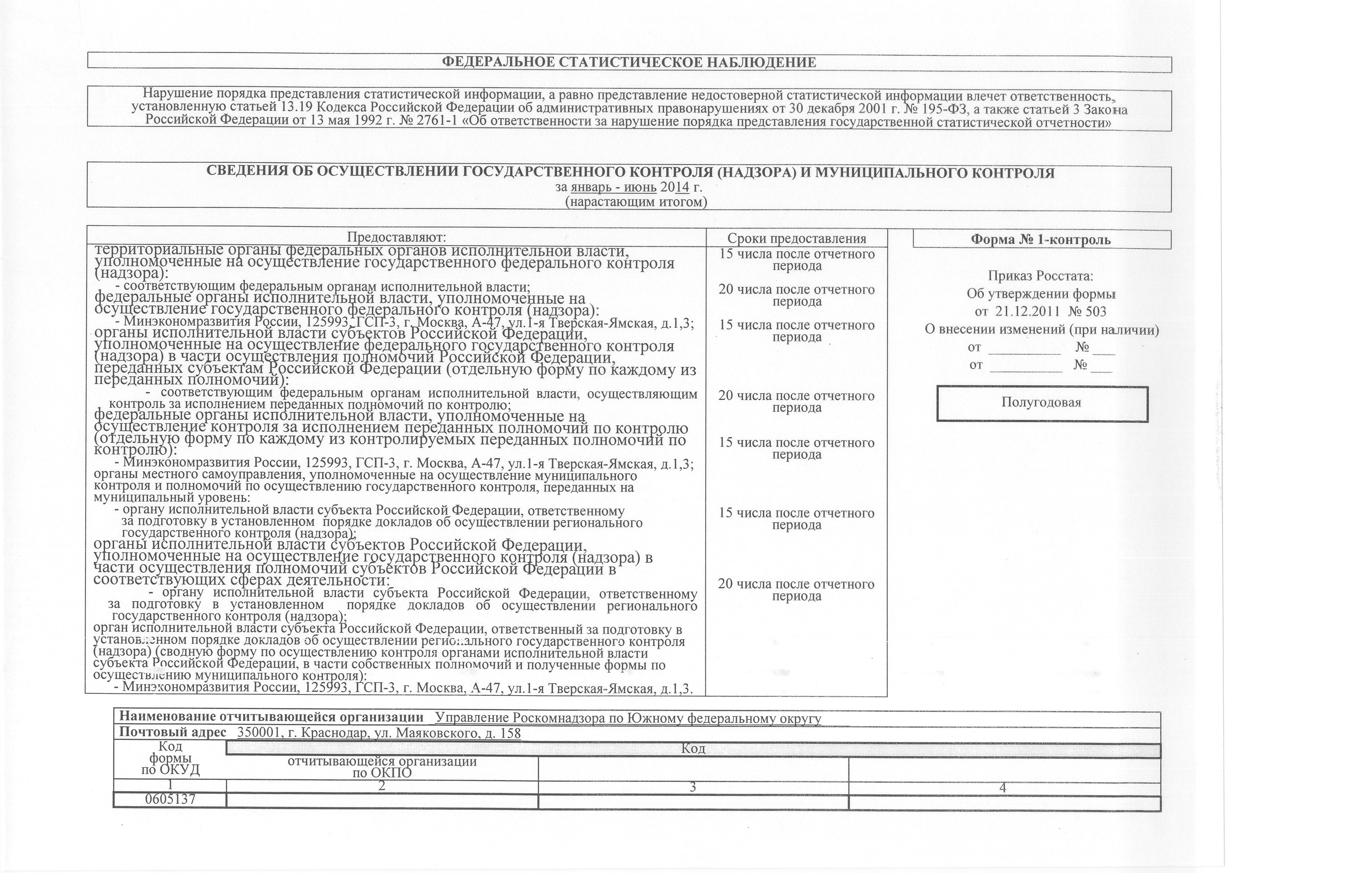 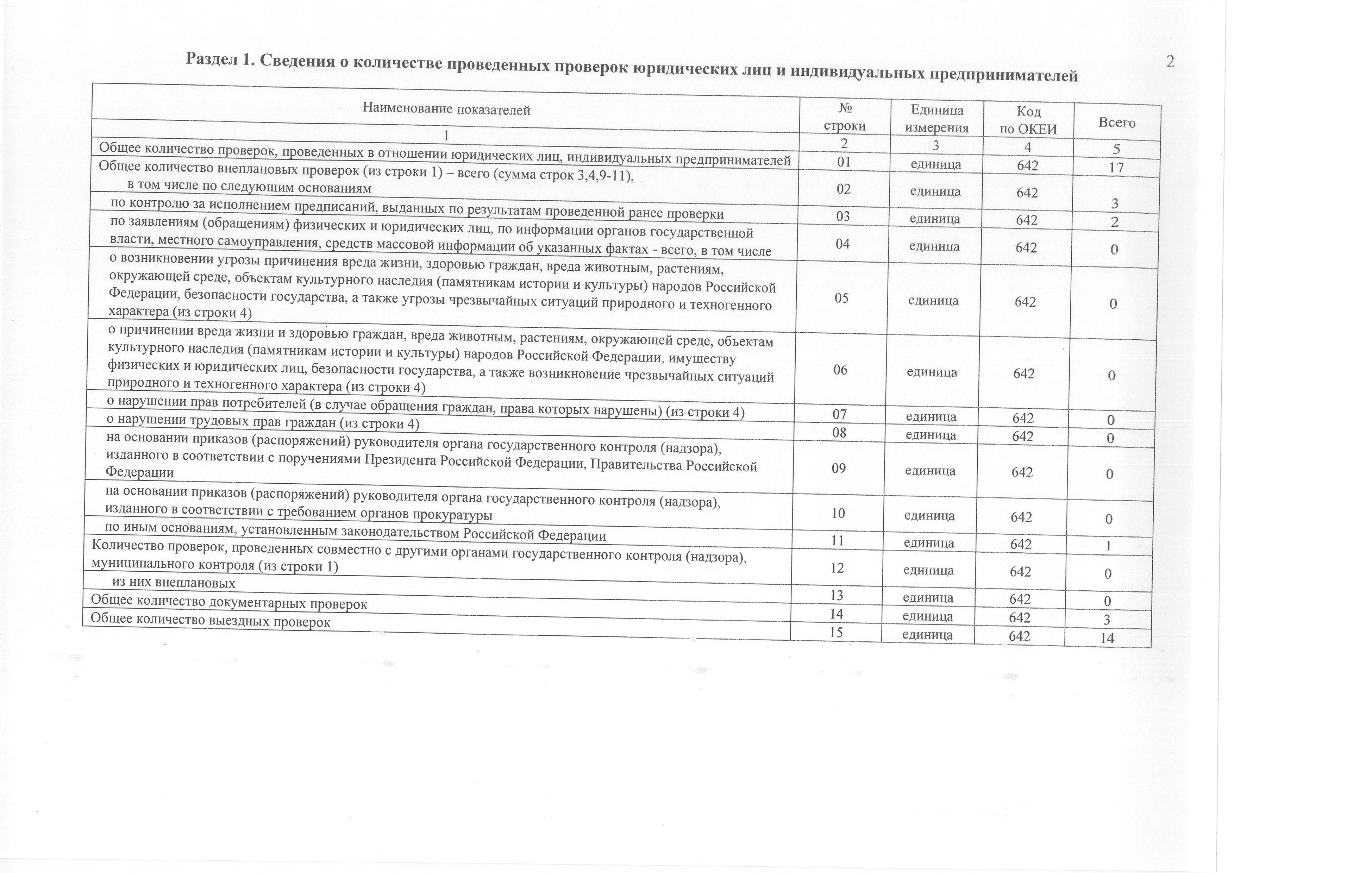 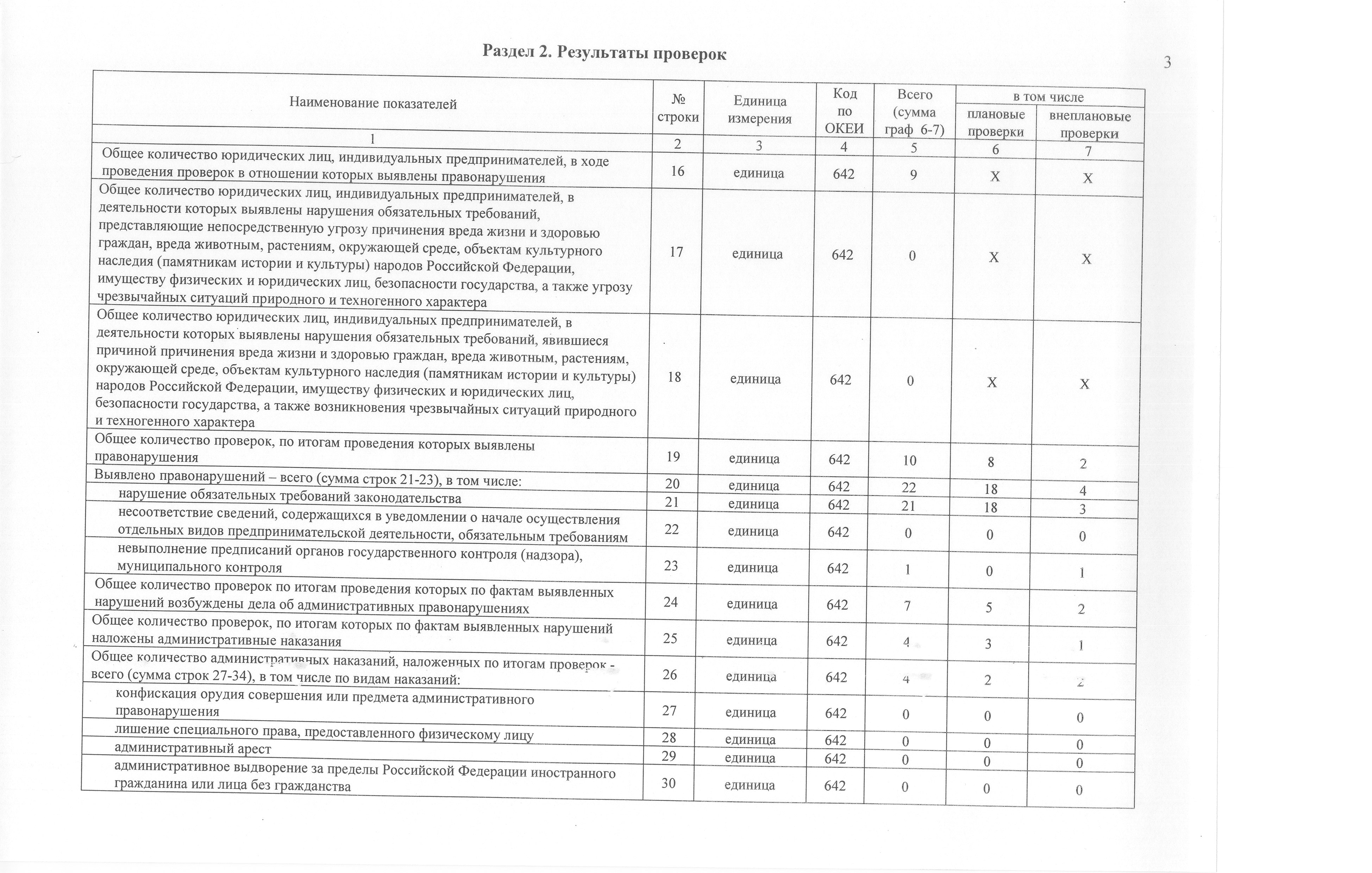 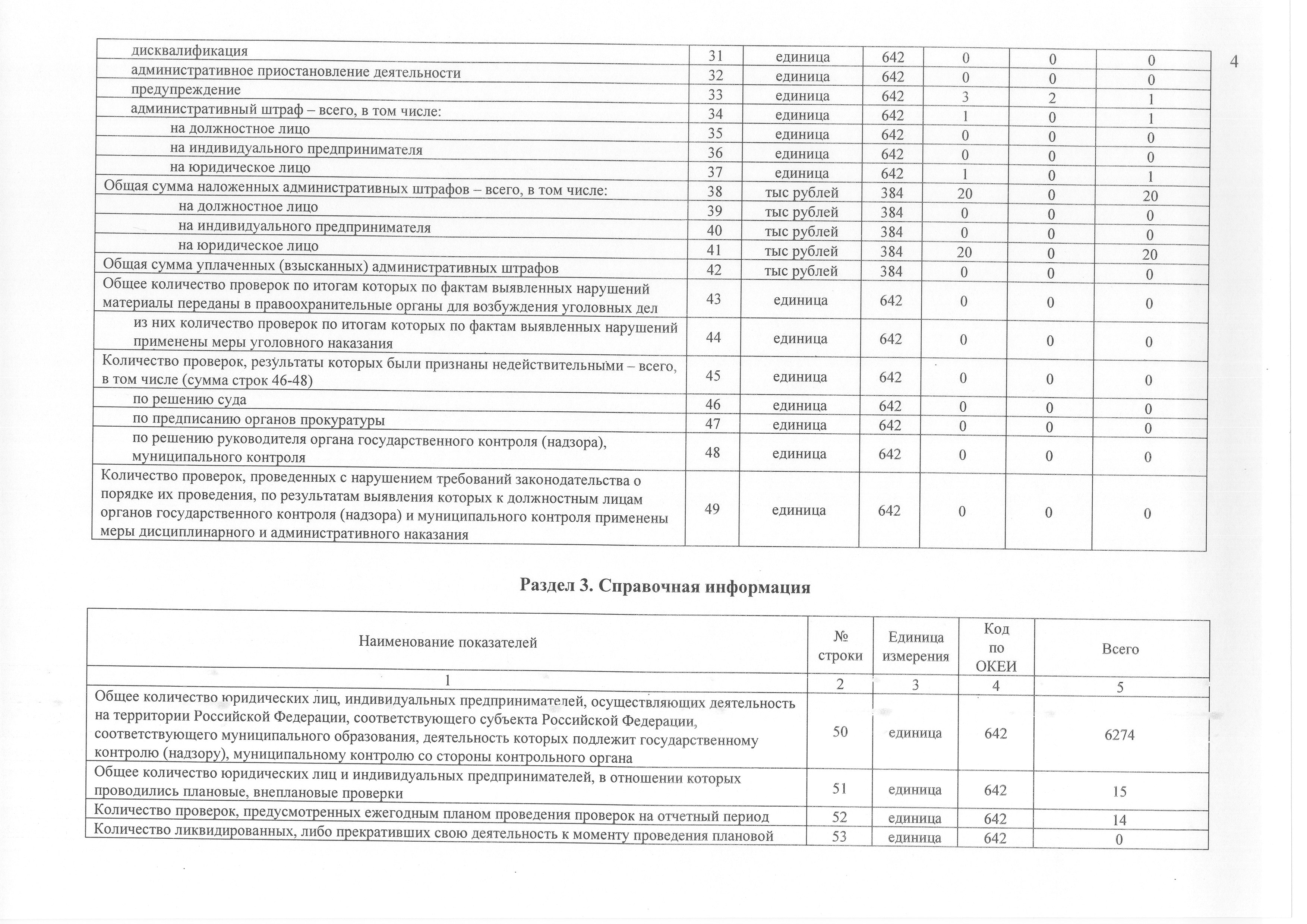 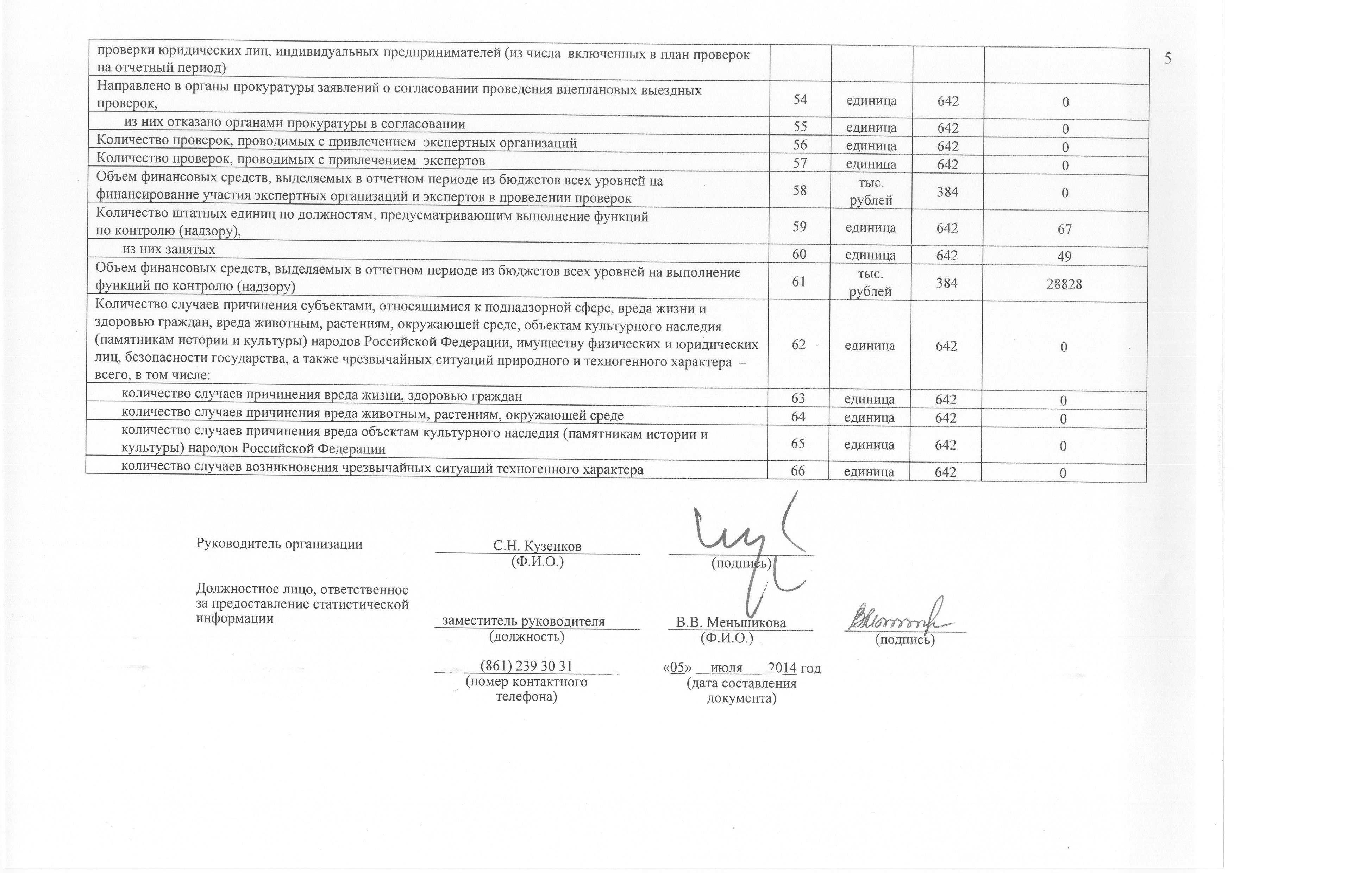 Разделстр.№ п/пНаименование проверяемого лицапредметы надзораПричина отмены / непроведения проверки1 квартал 2014 года1 квартал 2014 года1 квартал 2014 года1 квартал 2014 года1СМИ «Экономика устойчивого развития»СМИпрекращение деятельности по решению учредителя (приказ руководителя от 17.03.2014  № 171)2 квартал 2014 года2 квартал 2014 года2 квартал 2014 года2 квартал 2014 года2ООО "Реалком-Юг"ОСп.7 постановления Правительства РФ от 30.06.2010 № 489, согласование с УГП РФ в ЮФО исх. от 03.06.2014 № 417-281-4 (приказ руководителя Управления от 10.06.2014 № 419)Предметы надзораПредметы надзораПредметы надзора01.07.2013 01.07.2014Количество СМИ / на 1 сотрудника1331 / 1211271 / 115,5Количество лицензий на вещание / на 1 сотрудника779 / 70,8933 / 84,8Плановые мероприятияПлановые мероприятияПлановые мероприятияПлановые мероприятияПлановые мероприятияПлановые мероприятияПлановые мероприятияПлановые мероприятияПлановые мероприятияПлановые мероприятияПлановые мероприятия1 квартал 20132 квартал 20133 квартал 20134 квартал 201320131 квартал 20142 квартал 20143 квартал 20144 квартал 20142014Проведено89111102553578697183Нагрузка на 1 сотрудника8,110,19,3532,57,88,816,6Внеплановые мероприятия Внеплановые мероприятия Внеплановые мероприятия Внеплановые мероприятия Внеплановые мероприятия Внеплановые мероприятия Внеплановые мероприятия Внеплановые мероприятия Внеплановые мероприятия Внеплановые мероприятия Внеплановые мероприятия 1 квартал 20132 квартал 20133 квартал 20134 квартал 201320131 квартал 20142 квартал 20143 квартал 20144 квартал 20142014Проведено4911428134Нагрузка на 1 сотрудника0,40,80,11,32,60,10,20,3Плановые мероприятияПлановые мероприятияПлановые мероприятияПлановые мероприятияПлановые мероприятияПлановые мероприятияПлановые мероприятияПлановые мероприятияПлановые мероприятияПлановые мероприятияПлановые мероприятияПлановые мероприятияПлановые мероприятияПлановые мероприятияПлановые мероприятия1 квартал 20132 квартал 20133 квартал 20134 квартал 201320131 квартал 20141 квартал 20142 квартал 20142 квартал 20143 квартал 20144 квартал 20144 квартал 20144 квартал 20142014Запланировано0001100000Проведено0001100000Выявлено нарушений0001100000Выдано предписаний0000000000Составлено протоколов об АПН0000000000Внеплановые мероприятияВнеплановые мероприятияВнеплановые мероприятияВнеплановые мероприятияВнеплановые мероприятияВнеплановые мероприятияВнеплановые мероприятияВнеплановые мероприятияВнеплановые мероприятияВнеплановые мероприятияВнеплановые мероприятияВнеплановые мероприятияВнеплановые мероприятияВнеплановые мероприятияВнеплановые мероприятия1 квартал 20132 квартал 20133 квартал 20134 квартал 2013201320131 квартал 20141 квартал 20142 квартал 20143 квартал 20143 квартал 20144 квартал 201420142014Проведено11002200111Выявлено нарушений11002200222Выдано предписаний00000000000Составлено протоколов об АПН01000000000Плановые мероприятияПлановые мероприятияПлановые мероприятияПлановые мероприятияПлановые мероприятияПлановые мероприятияПлановые мероприятияПлановые мероприятияПлановые мероприятияПлановые мероприятияПлановые мероприятия1 квартал 20132 квартал 20133 квартал 20134 квартал 201320131 квартал 20142 квартал 20143 квартал 20144 квартал 20142014Запланировано757575763016262124Проведено747575742986162123Выявлено нарушений101108112864078479163Выдано предписаний00000000Составлено протоколов об АПН2027152082241943Внеплановые мероприятияВнеплановые мероприятияВнеплановые мероприятияВнеплановые мероприятияВнеплановые мероприятияВнеплановые мероприятияВнеплановые мероприятияВнеплановые мероприятияВнеплановые мероприятияВнеплановые мероприятияВнеплановые мероприятия1 квартал 20132 квартал 20133 квартал 20134 квартал 201320131 квартал 20142 квартал 20143 квартал 20144 квартал 20142014Проведено33006022Выявлено нарушений33006022Выдано предписаний00000000Составлено протоколов об АПН32005011Плановые мероприятияПлановые мероприятияПлановые мероприятияПлановые мероприятияПлановые мероприятияПлановые мероприятияПлановые мероприятияПлановые мероприятияПлановые мероприятияПлановые мероприятияПлановые мероприятияПлановые мероприятияПлановые мероприятияПлановые мероприятияПлановые мероприятияПлановые мероприятия1 квартал 20131 квартал 20132 квартал 20133 квартал 20134 квартал 201320131 квартал 20142 квартал 20142 квартал 20143 квартал 20143 квартал 20144 квартал 20144 квартал 20142014ЗапланированоЗапланировано1111181317598171725ПроведеноПроведено1111181316588171725Выявлено нарушенийВыявлено нарушений55978292171719Выдано предписанийВыдано предписаний2242190999Составлено протоколов об АПНСоставлено протоколов об АПН1010191216575292934Внеплановые мероприятияВнеплановые мероприятияВнеплановые мероприятияВнеплановые мероприятияВнеплановые мероприятияВнеплановые мероприятияВнеплановые мероприятияВнеплановые мероприятияВнеплановые мероприятияВнеплановые мероприятияВнеплановые мероприятияВнеплановые мероприятияВнеплановые мероприятияВнеплановые мероприятияВнеплановые мероприятияВнеплановые мероприятия1 квартал 20131 квартал 20132 квартал 20132 квартал 20133 квартал 20134 квартал 201320131 квартал 20141 квартал 20142 квартал 20142 квартал 20143 квартал 20143 квартал 20144 квартал 20142014Проведено3355111011223Выявлено нарушений2244221011112Выдано предписаний000000000000Составлено протоколов об АПН4477331700222Плановые мероприятияПлановые мероприятияПлановые мероприятияПлановые мероприятияПлановые мероприятияПлановые мероприятияПлановые мероприятияПлановые мероприятияПлановые мероприятияПлановые мероприятияПлановые мероприятия1 квартал 20132 квартал 20133 квартал 20134 квартал 201320131 квартал 20142 квартал 20143 квартал 20144 квартал 20142014Запланировано869388903578797184Проведено869388883558697183Выявлено нарушений1615141257192645Выдано предписаний00000033Составлено протоколов об АПН323028999141630Внеплановые мероприятияВнеплановые мероприятияВнеплановые мероприятияВнеплановые мероприятияВнеплановые мероприятияВнеплановые мероприятияВнеплановые мероприятияВнеплановые мероприятияВнеплановые мероприятияВнеплановые мероприятияВнеплановые мероприятия1 квартал 20132 квартал 20133 квартал 20134 квартал 201320131 квартал 20142 квартал 20143 квартал 20144 квартал 20142014Проведено00000101Выявлено нарушений00000101Выдано предписаний00000000Составлено протоколов об АПН00000000Плановые мероприятияПлановые мероприятияПлановые мероприятияПлановые мероприятияПлановые мероприятияПлановые мероприятияПлановые мероприятияПлановые мероприятияПлановые мероприятияПлановые мероприятияПлановые мероприятияПлановые мероприятияПлановые мероприятияПлановые мероприятия1 квартал 20132 квартал 20133 квартал 20134 квартал 201320131 квартал 20142 квартал 20142 квартал 20143 квартал 20143 квартал 20144 квартал 20144 квартал 20142014Запланировано11181317598171725Проведено11181316588171725Выявлено нарушений5978292171719Выдано предписаний242190999Составлено протоколов об АПН10191216575292934Внеплановые мероприятияВнеплановые мероприятияВнеплановые мероприятияВнеплановые мероприятияВнеплановые мероприятияВнеплановые мероприятияВнеплановые мероприятияВнеплановые мероприятияВнеплановые мероприятияВнеплановые мероприятияВнеплановые мероприятияВнеплановые мероприятияВнеплановые мероприятияВнеплановые мероприятия1 квартал 20132 квартал 20133 квартал 20134 квартал 201320131 квартал 20141 квартал 20142 квартал 20142 квартал 20143 квартал 20143 квартал 20144 квартал 20142014Проведено35111011223Выявлено нарушений24221011112Выдано предписаний0000000000Составлено протоколов об АПН47331700222Плановые мероприятияПлановые мероприятияПлановые мероприятияПлановые мероприятияПлановые мероприятияПлановые мероприятияПлановые мероприятияПлановые мероприятияПлановые мероприятияПлановые мероприятияПлановые мероприятия1 квартал 20132 квартал 20133 квартал 20134 квартал 201320131 квартал 20142 квартал 20143 квартал 20144 квартал 20142014Запланировано919591973748798185Проведено919591973748698184Выявлено нарушений10012369Выдано предписаний10012000Составлено протоколов об АПН20024235Внеплановые мероприятияВнеплановые мероприятияВнеплановые мероприятияВнеплановые мероприятияВнеплановые мероприятияВнеплановые мероприятияВнеплановые мероприятияВнеплановые мероприятияВнеплановые мероприятияВнеплановые мероприятияВнеплановые мероприятия1 квартал 20132 квартал 20133 квартал 20134 квартал 201320131 квартал 20142 квартал 20143 квартал 20144 квартал 20142014Проведено0000101Выявлено нарушений0000000Выдано предписаний0000000Составлено протоколов об АПН0000000Плановые мероприятияПлановые мероприятияПлановые мероприятияПлановые мероприятияПлановые мероприятияПлановые мероприятияПлановые мероприятияПлановые мероприятияПлановые мероприятияПлановые мероприятияПлановые мероприятияПлановые мероприятия1 квартал 20132 квартал 20133 квартал 20134 квартал 20134 квартал 201320131 квартал 20142 квартал 20143 квартал 20144 квартал 20142014Запланированоне планировалисьне планировалисьне планировалисьне планировалисьне планировалисьне планировалисьне планировалисьне планировалисьне планировалисьне планировалисьне планировалисьПроведеноВыявлено нарушенийВыдано предписанийСоставлено протоколов об АПНВнеплановые мероприятияВнеплановые мероприятияВнеплановые мероприятияВнеплановые мероприятияВнеплановые мероприятияВнеплановые мероприятияВнеплановые мероприятияВнеплановые мероприятияВнеплановые мероприятияВнеплановые мероприятияВнеплановые мероприятияВнеплановые мероприятия1 квартал 20132 квартал 20133 квартал 20134 квартал 2013201320131 квартал 20142 квартал 20143 квартал 20144 квартал 20142014Проведеноне проводилисьне проводилисьне проводилисьне проводилисьне проводилисьне проводилисьне проводилисьне проводилисьне проводилисьне проводилисьне проводилисьВыявлено нарушенийВыдано предписанийСоставлено протоколов об АПНПлановые мероприятияПлановые мероприятияПлановые мероприятияПлановые мероприятияПлановые мероприятияПлановые мероприятияПлановые мероприятияПлановые мероприятияПлановые мероприятияПлановые мероприятияПлановые мероприятияПлановые мероприятия1 квартал 20132 квартал 20133 квартал 20134 квартал 20134 квартал 201320131 квартал 20142 квартал 20143 квартал 20144 квартал 20142014Запланированоне планировалисьне планировалисьне планировалисьне планировалисьне планировалисьне планировалисьне планировалисьне планировалисьне планировалисьне планировалисьне планировалисьПроведеноВыявлено нарушенийВыдано предписанийСоставлено протоколов об АПНВнеплановые мероприятияВнеплановые мероприятияВнеплановые мероприятияВнеплановые мероприятияВнеплановые мероприятияВнеплановые мероприятияВнеплановые мероприятияВнеплановые мероприятияВнеплановые мероприятияВнеплановые мероприятияВнеплановые мероприятияВнеплановые мероприятия1 квартал 20132 квартал 20133 квартал 20134 квартал 2013201320131 квартал 20142 квартал 20143 квартал 20144 квартал 20142014Проведеноне проводилисьне проводилисьне проводилисьне проводилисьне проводилисьне проводилисьне проводилисьне проводилисьне проводилисьне проводилисьне проводилисьВыявлено нарушенийВыдано предписанийСоставлено протоколов об АПН1 квартал 20132 квартал 20133 квартал 20134 квартал 201320131 квартал 20142 квартал 20143 квартал 20144 квартал 20142014Количество поступивших заявок524094672535744101Количество выданных свидетельств38405765200493786Количество отказов662912538715Нарушения сроков рассмотрения000000001 квартал 20132 квартал 20133 квартал 20134 квартал 201320131 квартал 20142 квартал 20143 квартал 20144 квартал 20142014Количество поступивших заявок2211176211224933Количество внесенных в Реестр615416235Количество отказов430310336Нарушения сроков рассмотрения000000001 квартал 20132 квартал 20133 квартал 20134 квартал 201320131 квартал 20142 квартал 20143 квартал 20144 квартал 20142014Количество поступивших заявок534194672535844102Количество выданных свидетельств38405765200493786Количество отказов662912539716Нарушения сроков рассмотрения00000000Заявки с предыдушего отчетного периода9412-22-Заявки на следующий отчетный период94122-22-Описание услуги связикол-во лицензийоказывают услугиТелематические услуг связи2787124Услуги внутризоновой телефонной связи628Услуги междугородной и международной телефонной связи449Услуги местной телефонной связи с использованием средств коллективного доступа853Услуги местной телефонной связи с использованием таксофонов61Услуги местной телефонной связи, за исключением услуг местной телефонной связи с использованием таксофонов и средств коллективного доступа51672Услуги подвижной радиосвязи в выделенной сети связи168Услуги подвижной радиосвязи в сети связи общего пользования70Услуги подвижной радиотелефонной связи4716Услуги подвижной спутниковой радиосвязи100Услуги почтовой связи221 12Услуги связи для целей кабельного вещания27523Услуги связи для целей проводного радиовещания71Услуги связи для целей эфирного вещания32682Услуги связи по передаче данных для целей передачи голосовой информации68727Услуги связи по передаче данных, за исключением услуг связи по передаче данных для целей передачи голосовой информации161887Услуги связи по предоставлению каналов связи67339Услуги телеграфной связи43Услуги телефонной связи в выделенной сети143Предметы надзораПредметы надзораПредметы надзора01.07.2013 01.07.2014Количество лицензий / на 1 сотрудника6388 / 206,17405 / 246,8Количество РЭС и ВЧУ / на 1 сотрудника64858 / 2092,2 74448 / 2481,6Количество ФМ / на 1 сотрудника193 / 6,2206 / 6,9Плановые мероприятия в сфере связиПлановые мероприятия в сфере связиПлановые мероприятия в сфере связиПлановые мероприятия в сфере связиПлановые мероприятия в сфере связиПлановые мероприятия в сфере связиПлановые мероприятия в сфере связиПлановые мероприятия в сфере связиПлановые мероприятия в сфере связиПлановые мероприятия в сфере связиПлановые мероприятия в сфере связи1 квартал 20132 квартал 20133 квартал 20134 квартал 201320131 квартал 20142 квартал 20143 квартал 20144 квартал 20142014Проведено26255172835Нагрузка на 1 сотрудника0,80,81,60,20,91,1Внеплановые мероприятия в сфере связиВнеплановые мероприятия в сфере связиВнеплановые мероприятия в сфере связиВнеплановые мероприятия в сфере связиВнеплановые мероприятия в сфере связиВнеплановые мероприятия в сфере связиВнеплановые мероприятия в сфере связиВнеплановые мероприятия в сфере связиВнеплановые мероприятия в сфере связиВнеплановые мероприятия в сфере связиВнеплановые мероприятия в сфере связи1 квартал 20132 квартал 20133 квартал 20134 квартал 201320131 квартал 20142 квартал 20143 квартал 20144 квартал 20142014Проведено243660464692Нагрузка на 1 сотрудника0,81,22,01,51,53,0Плановые мероприятияПлановые мероприятияПлановые мероприятияПлановые мероприятияПлановые мероприятияПлановые мероприятияПлановые мероприятияПлановые мероприятияПлановые мероприятия1 квартал 20132 квартал 20133 квартал 20134 квартал 201320131 квартал 20142 квартал 20143 квартал 20144 квартал 20142014Запланированоотдельный учет не ведетсяотдельный учет не ведетсяотдельный учет не ведетсяотдельный учет не ведетсяотдельный учет не ведетсяотдельный учет не ведетсяотдельный учет не ведетсяотдельный учет не ведетсяотдельный учет не ведетсяотдельный учет не ведетсяПроведеноотдельный учет не ведетсяотдельный учет не ведетсяотдельный учет не ведетсяотдельный учет не ведетсяотдельный учет не ведетсяотдельный учет не ведетсяотдельный учет не ведетсяотдельный учет не ведетсяотдельный учет не ведетсяотдельный учет не ведетсяВыявлено нарушений1001415000Выдано предписаний1001415000Вынесено предупреждений00033000Составлено протоколов об АПН2003234000Внеплановые мероприятияВнеплановые мероприятияВнеплановые мероприятияВнеплановые мероприятияВнеплановые мероприятияВнеплановые мероприятияВнеплановые мероприятияВнеплановые мероприятияВнеплановые мероприятия1 квартал 20132 квартал 20133 квартал 20134 квартал 201320131 квартал 20142 квартал 20143 квартал 20144 квартал 20142014Проведено0021224312618Выявлено нарушений0035124726733Выдано предписаний00189278210Вынесено предупреждений0010112214Составлено протоколов об АПН00622587431457Плановые мероприятияПлановые мероприятияПлановые мероприятияПлановые мероприятияПлановые мероприятияПлановые мероприятияПлановые мероприятияПлановые мероприятияПлановые мероприятияПлановые мероприятияПлановые мероприятия1 квартал 20132 квартал 20133 квартал 20134 квартал 201320131 квартал 20142 квартал 20143 квартал 20144 квартал 20142014Запланированоотдельный учет не ведетсяотдельный учет не ведетсяотдельный учет не ведетсяотдельный учет не ведетсяотдельный учет не ведетсяотдельный учет не ведетсяотдельный учет не ведетсяотдельный учет не ведетсяотдельный учет не ведетсяотдельный учет не ведетсяПроведеноотдельный учет не ведетсяотдельный учет не ведетсяотдельный учет не ведетсяотдельный учет не ведетсяотдельный учет не ведетсяотдельный учет не ведетсяотдельный учет не ведетсяотдельный учет не ведетсяотдельный учет не ведетсяотдельный учет не ведетсяВыявлено нарушений00000000Выдано предписаний00000000Вынесено предупреждений00000000Составлено протоколов об АПН00000000Внеплановые мероприятияВнеплановые мероприятияВнеплановые мероприятияВнеплановые мероприятияВнеплановые мероприятияВнеплановые мероприятияВнеплановые мероприятияВнеплановые мероприятияВнеплановые мероприятия1 квартал 20132 квартал 20133 квартал 20134 квартал 201320131 квартал 20142 квартал 20143 квартал 20144 квартал 20142014Проведено00101000Выявлено нарушений00000000Выдано предписаний00000000Вынесено предупреждений00000000Составлено протоколов об АПН00000000Плановые мероприятияПлановые мероприятияПлановые мероприятияПлановые мероприятияПлановые мероприятияПлановые мероприятияПлановые мероприятияПлановые мероприятияПлановые мероприятияПлановые мероприятияПлановые мероприятия1 квартал 20132 квартал 20133 квартал 20134 квартал 201320131 квартал 20142 квартал 20143 квартал 20144 квартал 20142014Запланированоотдельный учет не ведетсяотдельный учет не ведетсяотдельный учет не ведетсяотдельный учет не ведетсяотдельный учет не ведетсяотдельный учет не ведетсяотдельный учет не ведетсяотдельный учет не ведетсяотдельный учет не ведетсяотдельный учет не ведетсяПроведеноотдельный учет не ведетсяотдельный учет не ведетсяотдельный учет не ведетсяотдельный учет не ведетсяотдельный учет не ведетсяотдельный учет не ведетсяотдельный учет не ведетсяотдельный учет не ведетсяотдельный учет не ведетсяотдельный учет не ведетсяВыявлено нарушений00000000Выдано предписаний00000000Вынесено предупреждений00000000Составлено протоколов об АПН00000000Внеплановые мероприятияВнеплановые мероприятияВнеплановые мероприятияВнеплановые мероприятияВнеплановые мероприятияВнеплановые мероприятияВнеплановые мероприятияВнеплановые мероприятияВнеплановые мероприятияВнеплановые мероприятияВнеплановые мероприятия1 квартал 20132 квартал 20133 квартал 20134 квартал 201320131 квартал 20142 квартал 20143 квартал 20144 квартал 20142014Проведено00000000Выявлено нарушений00000000Выдано предписаний00000000Вынесено предупреждений00000000Составлено протоколов об АПН00000000Плановые мероприятияПлановые мероприятияПлановые мероприятияПлановые мероприятияПлановые мероприятияПлановые мероприятияПлановые мероприятияПлановые мероприятияПлановые мероприятияПлановые мероприятияПлановые мероприятия1 квартал 20132 квартал 20133 квартал 20134 квартал 201320131 квартал 20142 квартал 20143 квартал 20144 квартал 20142014Запланированоотдельный учет не ведетсяотдельный учет не ведетсяотдельный учет не ведетсяотдельный учет не ведетсяотдельный учет не ведетсяотдельный учет не ведетсяотдельный учет не ведетсяотдельный учет не ведетсяотдельный учет не ведетсяотдельный учет не ведетсяПроведеноотдельный учет не ведетсяотдельный учет не ведетсяотдельный учет не ведетсяотдельный учет не ведетсяотдельный учет не ведетсяотдельный учет не ведетсяотдельный учет не ведетсяотдельный учет не ведетсяотдельный учет не ведетсяотдельный учет не ведетсяВыявлено нарушений00000000Выдано предписаний00000000Вынесено предупреждений00000000Составлено протоколов об АПН00000000Внеплановые мероприятияВнеплановые мероприятияВнеплановые мероприятияВнеплановые мероприятияВнеплановые мероприятияВнеплановые мероприятияВнеплановые мероприятияВнеплановые мероприятияВнеплановые мероприятияВнеплановые мероприятияВнеплановые мероприятия1 квартал 20132 квартал 20133 квартал 20134 квартал 201320131 квартал 20142 квартал 20143 квартал 20144 квартал 20142014Проведено00000000Выявлено нарушений00000000Выдано предписаний00000000Вынесено предупреждений00000000Составлено протоколов об АПН00000000Плановые мероприятияПлановые мероприятияПлановые мероприятияПлановые мероприятияПлановые мероприятияПлановые мероприятияПлановые мероприятияПлановые мероприятияПлановые мероприятияПлановые мероприятияПлановые мероприятия1 квартал 20132 квартал 20133 квартал 20134 квартал 201320131 квартал 20142 квартал 20143 квартал 20144 квартал 20142014Запланированоотдельный учет не ведетсяотдельный учет не ведетсяотдельный учет не ведетсяотдельный учет не ведетсяотдельный учет не ведетсяотдельный учет не ведетсяотдельный учет не ведетсяотдельный учет не ведетсяотдельный учет не ведетсяотдельный учет не ведетсяПроведеноотдельный учет не ведетсяотдельный учет не ведетсяотдельный учет не ведетсяотдельный учет не ведетсяотдельный учет не ведетсяотдельный учет не ведетсяотдельный учет не ведетсяотдельный учет не ведетсяотдельный учет не ведетсяотдельный учет не ведетсяВыявлено нарушений0000001414Выдано предписаний00000077Вынесено предупреждений00000000Составлено протоколов об АПН0000003636Внеплановые мероприятияВнеплановые мероприятияВнеплановые мероприятияВнеплановые мероприятияВнеплановые мероприятияВнеплановые мероприятияВнеплановые мероприятияВнеплановые мероприятияВнеплановые мероприятияВнеплановые мероприятияВнеплановые мероприятия1 квартал 20132 квартал 20133 квартал 20134 квартал 201320131 квартал 20142 квартал 20143 квартал 20144 квартал 20142014Проведено17361713922Выявлено нарушений12114431151126Выдано предписаний011136713Вынесено предупреждений00000101Составлено протоколов об АПН242214767272552Плановые мероприятияПлановые мероприятияПлановые мероприятияПлановые мероприятияПлановые мероприятияПлановые мероприятияПлановые мероприятияПлановые мероприятияПлановые мероприятияПлановые мероприятияПлановые мероприятия1 квартал 20132 квартал 20133 квартал 20134 квартал 201320131 квартал 20142 квартал 20143 квартал 20144 квартал 20142014Запланированоотдельный учет не ведетсяотдельный учет не ведетсяотдельный учет не ведетсяотдельный учет не ведетсяотдельный учет не ведетсяотдельный учет не ведетсяотдельный учет не ведетсяотдельный учет не ведетсяотдельный учет не ведетсяотдельный учет не ведетсяПроведеноотдельный учет не ведетсяотдельный учет не ведетсяотдельный учет не ведетсяотдельный учет не ведетсяотдельный учет не ведетсяотдельный учет не ведетсяотдельный учет не ведетсяотдельный учет не ведетсяотдельный учет не ведетсяотдельный учет не ведетсяВыявлено нарушений062513011Выдано предписаний062513011Вынесено предупреждений00000000Составлено протоколов об АПН0941023022Внеплановые мероприятияВнеплановые мероприятияВнеплановые мероприятияВнеплановые мероприятияВнеплановые мероприятияВнеплановые мероприятияВнеплановые мероприятияВнеплановые мероприятияВнеплановые мероприятияВнеплановые мероприятияВнеплановые мероприятия1 квартал 20132 квартал 20133 квартал 20134 квартал 201320131 квартал 20142 квартал 20143 квартал 20144 квартал 20142014Проведено02439437Выявлено нарушений071432412820Выдано предписаний002439426Вынесено предупреждений01203448Составлено протоколов об АПН01428648301646Плановые мероприятияПлановые мероприятияПлановые мероприятияПлановые мероприятияПлановые мероприятияПлановые мероприятияПлановые мероприятияПлановые мероприятияПлановые мероприятияПлановые мероприятияПлановые мероприятия1 квартал 20132 квартал 20133 квартал 20134 квартал 201320131 квартал 20142 квартал 20143 квартал 20144 квартал 20142014Запланированоотдельный учет не ведетсяотдельный учет не ведетсяотдельный учет не ведетсяотдельный учет не ведетсяотдельный учет не ведетсяотдельный учет не ведетсяотдельный учет не ведетсяотдельный учет не ведетсяотдельный учет не ведетсяотдельный учет не ведетсяПроведеноотдельный учет не ведетсяотдельный учет не ведетсяотдельный учет не ведетсяотдельный учет не ведетсяотдельный учет не ведетсяотдельный учет не ведетсяотдельный учет не ведетсяотдельный учет не ведетсяотдельный учет не ведетсяотдельный учет не ведетсяВыявлено нарушений0410501717Выдано предписаний0410501111Вынесено предупреждений00000011Составлено протоколов об АПН0200203838Внеплановые мероприятияВнеплановые мероприятияВнеплановые мероприятияВнеплановые мероприятияВнеплановые мероприятияВнеплановые мероприятияВнеплановые мероприятияВнеплановые мероприятияВнеплановые мероприятияВнеплановые мероприятияВнеплановые мероприятия1 квартал 20132 квартал 20133 квартал 20134 квартал 201320131 квартал 20142 квартал 20143 квартал 20144 квартал 20142014Проведено11338121123Выявлено нарушений10012121123Выдано предписаний100 016713Вынесено предупреждений0000 0000Составлено протоколов об АПН404210232548Плановые мероприятияПлановые мероприятияПлановые мероприятияПлановые мероприятияПлановые мероприятияПлановые мероприятияПлановые мероприятияПлановые мероприятияПлановые мероприятияПлановые мероприятияПлановые мероприятия1 квартал 20132 квартал 20133 квартал 20134 квартал 201320131 квартал 20142 квартал 20143 квартал 20144 квартал 20142014Запланированоотдельный учет не ведетсяотдельный учет не ведетсяотдельный учет не ведетсяотдельный учет не ведетсяотдельный учет не ведетсяотдельный учет не ведетсяотдельный учет не ведетсяотдельный учет не ведетсяотдельный учет не ведетсяотдельный учет не ведетсяПроведеноотдельный учет не ведетсяотдельный учет не ведетсяотдельный учет не ведетсяотдельный учет не ведетсяотдельный учет не ведетсяотдельный учет не ведетсяотдельный учет не ведетсяотдельный учет не ведетсяотдельный учет не ведетсяотдельный учет не ведетсяВыявлено нарушений00000000Выдано предписаний00000000Вынесено предупреждений00000000Составлено протоколов об АПН00000000Внеплановые мероприятияВнеплановые мероприятияВнеплановые мероприятияВнеплановые мероприятияВнеплановые мероприятияВнеплановые мероприятияВнеплановые мероприятияВнеплановые мероприятияВнеплановые мероприятияВнеплановые мероприятияВнеплановые мероприятия1 квартал 20132 квартал 20133 квартал 20134 квартал 201320131 квартал 20142 квартал 20143 квартал 20144 квартал 20142014Проведено00000000Выявлено нарушений00000000Выдано предписаний00000000Вынесено предупреждений00000000Составлено протоколов об АПН00000000Плановые мероприятияПлановые мероприятияПлановые мероприятияПлановые мероприятияПлановые мероприятияПлановые мероприятияПлановые мероприятияПлановые мероприятияПлановые мероприятияПлановые мероприятияПлановые мероприятия1 квартал 20132 квартал 20133 квартал 20134 квартал 201320131 квартал 20142 квартал 20143 квартал 20144 квартал 20142014Запланированоотдельный учет не ведетсяотдельный учет не ведетсяотдельный учет не ведетсяотдельный учет не ведетсяотдельный учет не ведетсяотдельный учет не ведетсяотдельный учет не ведетсяотдельный учет не ведетсяотдельный учет не ведетсяотдельный учет не ведетсяПроведеноотдельный учет не ведетсяотдельный учет не ведетсяотдельный учет не ведетсяотдельный учет не ведетсяотдельный учет не ведетсяотдельный учет не ведетсяотдельный учет не ведетсяотдельный учет не ведетсяотдельный учет не ведетсяотдельный учет не ведетсяВыявлено нарушений00000000Выдано предписаний00000000Вынесено предупреждений00000000Составлено протоколов об АПН00000000Внеплановые мероприятияВнеплановые мероприятияВнеплановые мероприятияВнеплановые мероприятияВнеплановые мероприятияВнеплановые мероприятияВнеплановые мероприятияВнеплановые мероприятияВнеплановые мероприятияВнеплановые мероприятияВнеплановые мероприятия1 квартал 20132 квартал 20133 квартал 20134 квартал 201320131 квартал 20142 квартал 20143 квартал 20144 квартал 20142014Проведено00000000Выявлено нарушений00000000Выдано предписаний00000000Вынесено предупреждений00000000Составлено протоколов об АПН00000000Плановые мероприятияПлановые мероприятияПлановые мероприятияПлановые мероприятияПлановые мероприятияПлановые мероприятияПлановые мероприятияПлановые мероприятияПлановые мероприятияПлановые мероприятияПлановые мероприятия1 квартал 20132 квартал 20133 квартал 20134 квартал 201320131 квартал 20142 квартал 20143 квартал 20144 квартал 20142014Запланированоотдельный учет не ведетсяотдельный учет не ведетсяотдельный учет не ведетсяотдельный учет не ведетсяотдельный учет не ведетсяотдельный учет не ведетсяотдельный учет не ведетсяотдельный учет не ведетсяотдельный учет не ведетсяотдельный учет не ведетсяПроведеноотдельный учет не ведетсяотдельный учет не ведетсяотдельный учет не ведетсяотдельный учет не ведетсяотдельный учет не ведетсяотдельный учет не ведетсяотдельный учет не ведетсяотдельный учет не ведетсяотдельный учет не ведетсяотдельный учет не ведетсяВыявлено нарушений00000000Выдано предписаний00000000Вынесено предупреждений00000000Составлено протоколов об АПН00000000Внеплановые мероприятияВнеплановые мероприятияВнеплановые мероприятияВнеплановые мероприятияВнеплановые мероприятияВнеплановые мероприятияВнеплановые мероприятияВнеплановые мероприятияВнеплановые мероприятияВнеплановые мероприятияВнеплановые мероприятия1 квартал 20132 квартал 20133 квартал 20134 квартал 201320131 квартал 20142 квартал 20143 квартал 20144 квартал 20142014Проведено00000000Выявлено нарушений00000000Выдано предписаний00000000Вынесено предупреждений00000000Составлено протоколов об АПН00000000Плановые мероприятияПлановые мероприятияПлановые мероприятияПлановые мероприятияПлановые мероприятияПлановые мероприятияПлановые мероприятияПлановые мероприятияПлановые мероприятияПлановые мероприятияПлановые мероприятия1 квартал 20132 квартал 20133 квартал 20134 квартал 201320131 квартал 20142 квартал 20143 квартал 20144 квартал 20142014Запланированоотдельный учет не ведетсяотдельный учет не ведетсяотдельный учет не ведетсяотдельный учет не ведетсяотдельный учет не ведетсяотдельный учет не ведетсяотдельный учет не ведетсяотдельный учет не ведетсяотдельный учет не ведетсяотдельный учет не ведетсяПроведеноотдельный учет не ведетсяотдельный учет не ведетсяотдельный учет не ведетсяотдельный учет не ведетсяотдельный учет не ведетсяотдельный учет не ведетсяотдельный учет не ведетсяотдельный учет не ведетсяотдельный учет не ведетсяотдельный учет не ведетсяВыявлено нарушений00000000Выдано предписаний00000000Вынесено предупреждений00000000Составлено протоколов об АПН00000000Внеплановые мероприятияВнеплановые мероприятияВнеплановые мероприятияВнеплановые мероприятияВнеплановые мероприятияВнеплановые мероприятияВнеплановые мероприятияВнеплановые мероприятияВнеплановые мероприятияВнеплановые мероприятияВнеплановые мероприятия1 квартал 20132 квартал 20133 квартал 20134 квартал 201320131 квартал 20142 квартал 20143 квартал 20144 квартал 20142014Проведено00000000Выявлено нарушений00000000Выдано предписаний00000000Вынесено предупреждений00000000Составлено протоколов об АПН00000000Плановые мероприятияПлановые мероприятияПлановые мероприятияПлановые мероприятияПлановые мероприятияПлановые мероприятияПлановые мероприятияПлановые мероприятияПлановые мероприятияПлановые мероприятияПлановые мероприятия1 квартал 20132 квартал 20133 квартал 20134 квартал 201320131 квартал 20142 квартал 20143 квартал 20144 квартал 20142014Запланированоотдельный учет не ведетсяотдельный учет не ведетсяотдельный учет не ведетсяотдельный учет не ведетсяотдельный учет не ведетсяотдельный учет не ведетсяотдельный учет не ведетсяотдельный учет не ведетсяотдельный учет не ведетсяотдельный учет не ведетсяПроведеноотдельный учет не ведетсяотдельный учет не ведетсяотдельный учет не ведетсяотдельный учет не ведетсяотдельный учет не ведетсяотдельный учет не ведетсяотдельный учет не ведетсяотдельный учет не ведетсяотдельный учет не ведетсяотдельный учет не ведетсяВнеплановые мероприятияВнеплановые мероприятияВнеплановые мероприятияВнеплановые мероприятияВнеплановые мероприятияВнеплановые мероприятияВнеплановые мероприятияВнеплановые мероприятияВнеплановые мероприятияВнеплановые мероприятияВнеплановые мероприятия1 квартал 20132 квартал 20133 квартал 20134 квартал 201320131 квартал 20142 квартал 20143 квартал 20144 квартал 20142014Проведено00000000Выявлено нарушений00000000Выдано предписаний00000000Вынесено предупреждений00000000Составлено протоколов об АПН00000000Плановые мероприятияПлановые мероприятияПлановые мероприятияПлановые мероприятияПлановые мероприятияПлановые мероприятияПлановые мероприятияПлановые мероприятияПлановые мероприятияПлановые мероприятияПлановые мероприятия1 квартал 20132 квартал 20133 квартал 20134 квартал 201320131 квартал 20142 квартал 20143 квартал 20144 квартал 20142014Запланировано615113202Проведено615113202Выявлено нарушений5231274713013Выдано предписаний00000000Вынесено предупреждений00000000Составлено протоколов об АПН62514045808Внеплановые мероприятияВнеплановые мероприятияВнеплановые мероприятияВнеплановые мероприятияВнеплановые мероприятияВнеплановые мероприятияВнеплановые мероприятияВнеплановые мероприятияВнеплановые мероприятияВнеплановые мероприятияВнеплановые мероприятия1 квартал 20132 квартал 20133 квартал 20134 квартал 201320131 квартал 20142 квартал 20143 квартал 20144 квартал 20142014Проведено161320116010010Выявлено нарушений9918124810010Выдано предписаний9912838505Вынесено предупреждений00000000Составлено протоколов об АПН121429177219019Потоки6 месяцев 2013 года6 месяцев 2013 года6 месяцев 2013 года6 месяцев 2014 года6 месяцев 2014 года6 месяцев 2014 годаПотокивсегов контрольный срок%всегов контрольный срок%Внутрикраевой  (Краснодарский край)1517137690,70149061475498,98Внутриреспубликанский (Республика Адыгея)29128698,285139508689,97Межобластной (Краснодарский край)128466351,636301582692,46Межобластной (Республика Адыгея)98254355,293548304185,71Потоки1 квартал 2014 год1 квартал 2014 год1 квартал 2014 год2 квартал 2014 год2 квартал 2014 год2 квартал 2014 годПотокиВсегов контрольный срок%Всегов контрольный срок%Внутрикраевой(Краснодарский край)80576194,5141011399399,2Внутриреспубликанский (Республика Адыгея)14814396,624991494399,04Межобластной(Краснодарский край)68146868,725620535895,34Межобластной(Республика Адыгея)70047367,572848256890,17Предметы надзораПредметы надзораПредметы надзора01.07.2013 01.07.2014Количество лицензий на оказание услуг связи11Количество прверенных лицензий11Нагрузка на 1 сотрудника0,170,71 квартал 20132 квартал 20133 квартал 20134 квартал 201320131 квартал 20142 квартал 20143 квартал 20144 квартал 20142014Запланировано11114101Проведено11114101Выявлено нарушений00055000Выдано предписаний00022000Составлено протоколов об АПН00055000Внеплановые мероприятияВнеплановые мероприятияВнеплановые мероприятияВнеплановые мероприятияВнеплановые мероприятияВнеплановые мероприятияВнеплановые мероприятияВнеплановые мероприятияВнеплановые мероприятияВнеплановые мероприятияВнеплановые мероприятия1 квартал 20132 квартал 20133 квартал 20134 квартал 201320131 квартал 20142 квартал 20143 квартал 20144 квартал 20142014Проведено00000000Выявлено нарушений00000000Выдано предписаний00000000Составлено протоколов об АПН00000000Плановые мероприятияПлановые мероприятияПлановые мероприятияПлановые мероприятияПлановые мероприятияПлановые мероприятияПлановые мероприятияПлановые мероприятияПлановые мероприятияПлановые мероприятияПлановые мероприятия1 квартал 20132 квартал 20133 квартал 20134 квартал 201320131 квартал 20142 квартал 20143 квартал 20144 квартал 20142014Запланированоотдельный учет не ведетсяотдельный учет не ведетсяотдельный учет не ведетсяотдельный учет не ведетсяотдельный учет не ведетсяотдельный учет не ведетсяотдельный учет не ведетсяотдельный учет не ведетсяотдельный учет не ведетсяотдельный учет не ведетсяПроведеноотдельный учет не ведетсяотдельный учет не ведетсяотдельный учет не ведетсяотдельный учет не ведетсяотдельный учет не ведетсяотдельный учет не ведетсяотдельный учет не ведетсяотдельный учет не ведетсяотдельный учет не ведетсяотдельный учет не ведетсяВыявлено нарушений00044000Выдано предписаний00044000Вынесено предупреждений00000000Составлено протоколов об АПН0001616000Внеплановые мероприятияВнеплановые мероприятияВнеплановые мероприятияВнеплановые мероприятияВнеплановые мероприятияВнеплановые мероприятияВнеплановые мероприятияВнеплановые мероприятияВнеплановые мероприятияВнеплановые мероприятияВнеплановые мероприятия1 квартал 20132 квартал 20133 квартал 20134 квартал 201320131 квартал 20142 квартал 20143 квартал 20144 квартал 20142014Проведено0381627033Выявлено нарушений04151938044Выдано предписаний04142341011Вынесено предупреждений00000000Составлено протоколов об АПН01027105142066Плановые мероприятияПлановые мероприятияПлановые мероприятияПлановые мероприятияПлановые мероприятияПлановые мероприятияПлановые мероприятияПлановые мероприятияПлановые мероприятияПлановые мероприятияПлановые мероприятия1 квартал 20132 квартал 20133 квартал 20134квартал 201320131 квартал 20142 квартал 20143квартал 20144квартал 20142014Запланированоотдельный учет не ведетсяотдельный учет не ведетсяотдельный учет не ведетсяотдельный учет не ведетсяотдельный учет не ведетсяотдельный учет не ведетсяотдельный учет не ведетсяотдельный учет не ведетсяотдельный учет не ведетсяотдельный учет не ведетсяПроведеноотдельный учет не ведетсяотдельный учет не ведетсяотдельный учет не ведетсяотдельный учет не ведетсяотдельный учет не ведетсяотдельный учет не ведетсяотдельный учет не ведетсяотдельный учет не ведетсяотдельный учет не ведетсяотдельный учет не ведетсяВыявлено нарушений00000224Выдано предписаний00000000Вынесено предупреждений00000000Составлено протоколов об АПН0000036440Внеплановые мероприятияВнеплановые мероприятияВнеплановые мероприятияВнеплановые мероприятияВнеплановые мероприятияВнеплановые мероприятияВнеплановые мероприятияВнеплановые мероприятияВнеплановые мероприятияВнеплановые мероприятияВнеплановые мероприятия1 квартал 20132 квартал 20133 квартал 20134квартал 201320131 квартал 20142 квартал 20143 квартал 20144квартал 20142014Проведено015814101727Выявлено нарушений001081892938Выдано предписаний001081881523Вынесено предупреждений00000000Составлено протоколов об АПН022090112106138244Предметы надзораПредметы надзораПредметы надзора01.07.2013 01.07.2014Количество ФМ193206Нагрузка на 1 сотрудника32,234,3Плановые мероприятияПлановые мероприятияПлановые мероприятияПлановые мероприятияПлановые мероприятияПлановые мероприятияПлановые мероприятияПлановые мероприятияПлановые мероприятияПлановые мероприятияПлановые мероприятия1 квартал 20132 квартал 20133 квартал 20134 квартал 201320131 квартал 20142 квартал 20143 квартал 20144 квартал 20142014Запланировано00000011Проведено00000011Выявлено нарушений00000000Выдано предписаний00000000Составлено протоколов об АПН00000000Внеплановые мероприятияВнеплановые мероприятияВнеплановые мероприятияВнеплановые мероприятияВнеплановые мероприятияВнеплановые мероприятияВнеплановые мероприятияВнеплановые мероприятияВнеплановые мероприятияВнеплановые мероприятияВнеплановые мероприятия1 квартал 20132 квартал 20133 квартал 20134 квартал 201320131 квартал 20142 квартал 20143 квартал 20144 квартал 20142014Проведено00000000Выявлено нарушений00000000Выдано предписаний00000000Составлено протоколов об АПН00000000ПоказательНа конец отчетного периода прошлого года (%)На конец отчетного периода текущего года (%)доля протоколов об административных правонарушениях порядка, требований и условий, относящихся к использованию РЭС или ВЧУ, составленных по материалам радиоконтроля, полученным в ТО из радиочастотной службы (в процентах от общего числа составленных протоколов об административных правонарушениях порядка, требований и условий, относящихся к использованию РЭС или ВЧУ). В данном показателе не должны учитываться результаты мероприятий по контролю, осуществляемых экспертами и экспертными организациями, при проведении проверок и мероприятий систематического наблюдения98,2100доля выданных ТО предписаний об устранении выявленных радиочастотной службой при проведении радиоконтроля нарушений порядка, требований и условий, относящихся к использованию РЭС или ВЧУ(в процентах от общего числа нарушений, выявленных радиочастотной службой при проведении радиоконтроля, сообщения о которых были направлены в ТО в отчетном периоде)11,224,2доля сообщений (данных) о признаках нарушений порядка, требований и условий, относящихся к использованию РЭС или ВЧУ, полученных в процессе проведения радиочастотной службой радиоконтроля и поступивших в ТО, которые при проверке ТО не подтвердились (в процентах от общего числа сообщений (данных) о признаках нарушений, полученных из радиочастотной службы в отчетном периоде)15,55,9Предметы надзораПредметы надзораПредметы надзора01.07.2013 01.07.2014Количество ФМ193206Нагрузка на 1 сотрудника38,641,2Количество выданных разрешений199Нагрузка на 1 сотрудника3,81,81 квартал 20132 квартал 20133 квартал 20134 квартал 201320131 квартал 20142 квартал 20143 квартал 20144 квартал 20142014Количество поступивших заявок81111131819Количество выданных разрешений81111131819Количество отказов00000000Нарушения сроков 000000001 квартал 20132 квартал 20133 квартал 20134 квартал 201320131 квартал 20142 квартал 20143 квартал 20144 квартал 20142014Количество поступивших заявок22333631122213152Количество выданных разрешений22333631122213152Количество отказов00077000Нарушения сроков рассмотрения  заявок0000000Оплачено госпошлины, тыс.руб.446672622444268110Предметы надзораПредметы надзораПредметы надзора01.07.2013 01.07.2014Количество зарегистрированных (перерегистрированных) РЭС612310086Нагрузка на 1 сотрудника5108401 квартал 20132 квартал 20133 квартал 20134 квартал 201320131 квартал 20142 квартал 20143 квартал 20144 квартал 20142014Количество поступивших заявок на регистрацию2433092672501069463219682Количество выданных впервые свидетельств268032663439606615451699728869883Количество отказов161818197181220Количество перерегистрированныхРЭС1334424415857990113203Прекращено действие свидетельств17011854201133108876219419124106Нарушения сроков рассмотрения заявок00000000Пункты ППРФ № 539п.12а)п.12б)П.12в)п.12г)п.12д)Итого6 месяцев 20131221361346 месяцев 20144143-121 квартал 20132 квартал 20133 квартал 20134 квартал 201320131 квартал 20142 квартал 20143 квартал 20144 квартал 20142014Количество приемочных комиссий12241848102243357Количество сооружений связи, введенных в эксплуатацию1817349716636105141Количество выданных писем-уведомлений о возможности эксплуатации сооружений связи96123102201522110120230Предметы надзораПредметы надзораПредметы надзора01.07.2013 01.07.2014Количество операторов, осуществляющих обработку персональных данных / на 1 сотрудника7471 / 679,28900 / 809,1Проведено мероприятий / на 1 сотрудника18 / 1,632 / 2,9Плановые мероприятияПлановые мероприятияПлановые мероприятияПлановые мероприятияПлановые мероприятияПлановые мероприятияПлановые мероприятияПлановые мероприятияПлановые мероприятияПлановые мероприятияПлановые мероприятия1 квартал 20132 квартал 20133 квартал 20134 квартал 201320131 квартал 20142 квартал 20143 квартал 20144 квартал 20142014Запланировано51111103742630Проведено51111103742630Выявлено нарушений152016253131124Выдано предписаний585119459Составлено протоколов об АПН414110336Внеплановые мероприятияВнеплановые мероприятияВнеплановые мероприятияВнеплановые мероприятияВнеплановые мероприятияВнеплановые мероприятияВнеплановые мероприятияВнеплановые мероприятияВнеплановые мероприятияВнеплановые мероприятияВнеплановые мероприятия1 квартал 20132 квартал 20133 квартал 20134 квартал 201320131 квартал 20142 квартал 20143 квартал 20144 квартал 20142014Проведено02002112Выявлено нарушений00000011Выдано предписаний00000011Составлено протоколов об АПН00000000Государственные и муниципальные органыГосударственные и муниципальные органыМО Ейский район Краснодарского краяhttp://www.yeiskraion.ruМО г. Гулькевичи Краснодарского краяhttp://gulkevichi.suФинансово-кредитные организацииФинансово-кредитные организацииООО КБ «ВНЕШФИНБАНК»http://www.vfbank.ruЗАО «ЮМК Банк»http://ymkbank.ruСтраховые компанииСтраховые компанииСтраховая компания Росгосстрахhttp://www.rgs.ruОператоры связиОператоры связиОАО «МТС»http://www.kuban.mts.ruОАО «Мегафон»http://krasnodar.megafon.ruОАО «Теле2»http://krasnodar.tele2.ruКоллекторские агенстваКоллекторские агенстваАгентство по работе с долговыми обязательствами "КиТ"http://kit-ufo.ruКоллекторское агентство «РусБизнесАктив-Кубань»http://rusbiznesaktiv.ruУчреждения здравоохраненияУчреждения здравоохраненияМБУЗ городская больница управления здравоохранения администрации муниципального образования г.-к. Анапаhttp://www.gbanapa.ru«Клинический онкологический диспансер №1» министерства здравоохранения Краснодарского краяhttp://www.kkod.ruУчреждения высшего, среднего, начального и общего образованияУчреждения высшего, среднего, начального и общего образованияМОБУ СОШ № 10 имени атамана С.И.Белогоhttp://sochi10.edusite.ruНачальная общеобразовательная школа №39 г.Белореченскhttp://belschool39.kuban.ruКубанский государственный университетhttp://www.kubsu.ruПашковский сельскохозяйственный техникумhttp://www.pshk.ruОрганизации в сфере жилищно-коммунального хозяйстваОрганизации в сфере жилищно-коммунального хозяйстваУправляющая компания №1 и №2 г. Ейскhttp://uprcom12.ruТСЖ «Феникс»http://tsg.fenix-maykop.ruМногофункциональные  центры, предоставляющие государственные и муниципальные услугиМногофункциональные  центры, предоставляющие государственные и муниципальные услугиМногофункциональный центр Темрюкского районаhttp://www.mfc.temryuk.ruМАУ "МФЦ Славянского района"http://www.slavmfc.ruОрганизации, оказывающие услуги продажи товаров дистанционным способомОрганизации, оказывающие услуги продажи товаров дистанционным способомТехноскладhttp://krasnodar.tehnosklad.com№п/пОператор ПДОрган прокуратурыДатанаправленияРешение1 квартал 2014 года1 квартал 2014 года1 квартал 2014 года1 квартал 2014 года1 квартал 2014 года1ООО "Страйк"прокуратура Западного АО г.Краснодара03.02.2014возбуждено дело по ст. 13.11 КоАП РФ2МБОУ СОШ № 6прокуратура Центрального АО г.Краснодара03.02.2014возбуждено дело по ст. 13.11 КоАП РФ3ООО "ККЦ Тамань"прокуратура Карасунского АОг. Краснодара10.02.2014возбуждено дело по ст. 13.11 КоАП РФ, внесено представление4МБОУ ДОД ДШИ "Юбилейная"прокуратура Западного АОг. Краснодара20.03.2014отказано по  ч. 1 ст. 24.5 КоАП РФ за истечением сроков давности2 квартал 2014 года2 квартал 2014 года2 квартал 2014 года2 квартал 2014 года2 квартал 2014 года5ЗАО "ЮМК банк"прокуратура Карасунского АОг. Краснодара08.04.2014возбуждено дело по ст. 13.11 КоАП РФ6Администрация МО Калининский районПрокуратура Калининского района22.04.2014на рассмотрении7Администрация МО Брюховецкий районпрокуратура Брюховецкого района25.04.2014на рассмотрении8МБОУ СОШ № 19Прокуратура Западного АО г. Краснодара29.04.2014отказано по ч. 5 ст. 24.5 КоАП РФ за  истечением срока давности9ФГБОУ ВПО «АГУ»Прокуратура г.Майкопа Республики Адыгея22.05.2014на рассмотрении1 квартал 20132 квартал 20133 квартал 20134 квартал 201320131 квартал 20142 квартал 20143 квартал 20144 квартал 20142014Количество поступивших уведомлений3905026213811894414574988Количество поступивших уведомлений по направленным письмам57117155171500301460761Количество писем о внесении изменений в сведения2189759534274175116Кол-во писем, направленных, в организации65592511501241397113997792178Количество писем, поступивших по направленным операторам (ч.2.1 ст.25 )3200335000Кол-во составленных протоколов об АПН по ст.19.7 КоАП РФ126859979389181225406Кол-во заявлений об исключении из Реестра1620018011Кол-во исключенных сведений из Реестра1620826134Кол-во заявлений о предоставлении выписок из Реестра1559635358Кол-во предоставленных выписок из Реестра1559635358Кол-во внесенных изменений в сведения об операторах2189759534274175116Нарушения сроков обработки уведомлений33000330001 квартал 20132 квартал 20133 квартал 20134 квартал 201320131 квартал 20142 квартал 20143 квартал 20144 квартал 20142014Запланировано мероприятийпостоянно (по мере необходимости)постоянно (по мере необходимости)постоянно (по мере необходимости)постоянно (по мере необходимости)постоянно (по мере необходимости)постоянно (по мере необходимости)постоянно (по мере необходимости)постоянно (по мере необходимости)постоянно (по мере необходимости)постоянно (по мере необходимости)Проведено мероприятийработа ведется постоянноработа ведется постоянноработа ведется постоянноработа ведется постоянноработа ведется постоянноработа ведется постоянноработа ведется постоянноработа ведется постоянноработа ведется постоянноработа ведется постоянно1 квартал 20132 квартал 20133 квартал 20134 квартал 2013201320131 квартал 20141 квартал 20142 квартал 20143 квартал 20143 квартал 20144 квартал 201420142014Запланировано мероприятийпостоянно (по мере необходимости)постоянно (по мере необходимости)постоянно (по мере необходимости)постоянно (по мере необходимости)постоянно (по мере необходимости)постоянно (по мере необходимости)постоянно (по мере необходимости)постоянно (по мере необходимости)постоянно (по мере необходимости)постоянно (по мере необходимости)постоянно (по мере необходимости)постоянно (по мере необходимости)постоянно (по мере необходимости)постоянно (по мере необходимости)Проведено мероприятий24247771 квартал 20132 квартал 20133 квартал 20134 квартал 201320131 квартал 20142 квартал 20143 квартал 20144 квартал 20142014Запланировано мероприятийпостоянно постоянно постоянно постоянно постоянно постоянно постоянно постоянно постоянно постоянно Проведено мероприятийработа ведется постоянноработа ведется постоянноработа ведется постоянноработа ведется постоянноработа ведется постоянноработа ведется постоянноработа ведется постоянноработа ведется постоянноработа ведется постоянноработа ведется постоянно1 квартал 20132 квартал 20133 квартал 20134 квартал 201320131 квартал 20142 квартал 20143 квартал 20144 квартал 20142014Запланировано мероприятий1100112211011Проведено мероприятий1100112211011Нагрузка на 1 сотрудника1100112211011Нарушено сроков0000000111 квартал 20132 квартал 20133 квартал 20134 квартал 201320131 квартал 20142 квартал 20143 квартал 20144 квартал 20142014Запланировано мероприятийне планируетсяне планируетсяне планируетсяне планируетсяне планируетсяне планируетсяне планируетсяне планируетсяПроведено мероприятий118534655248021326Нагрузка на 1 сотрудника592,51732,5262401663Нарушено сроков000001 квартал 20132 квартал 20133 квартал 20134 квартал 201320131 квартал 20142 квартал 20143 квартал 20144 квартал 20142014Запланировано мероприятий5984191837Проведено мероприятий5984191837Нагрузка на 1 сотрудника29,5429,5918,5Нарушено сроков000001 квартал 20132 квартал 20133 квартал 20134 квартал 201320131 квартал 20142 квартал 20143 квартал 20144 квартал 20142014Запланировано мероприятий424174562Проведено мероприятий424174562Нагрузка на 1 сотрудника2128,222,522,51 квартал 20132 квартал 20133 квартал 20134 квартал 201320131 квартал 20142 квартал 20143 квартал 20144 квартал 20142014Запланировано мероприятийпо отдельному планупо отдельному планупо отдельному планупо отдельному планупо отдельному планупо отдельному планупо отдельному планупо отдельному планупо отдельному планупо отдельному плану1 квартал 20132 квартал 20133 квартал 20134 квартал 201320131 квартал 20142 квартал 20143 квартал 20144 квартал 20142014Запланировано мероприятийпостоянно (по мере необходимости)постоянно (по мере необходимости)постоянно (по мере необходимости)постоянно (по мере необходимости)постоянно (по мере необходимости)постоянно (по мере необходимости)постоянно (по мере необходимости)постоянно (по мере необходимости)Проведено мероприятий, из них:принято в архив5882822504563568316096172226проведено заседаний ЭК31217112составлено Актов о выделении к уничтожению документов2-2-4112Отобрано и уничтожено дел555-679-1234922769981 квартал 20132 квартал 20133 квартал 20134 квартал 201320131 квартал 20142 квартал 20143 квартал 20144 квартал 20142014Запланировано мероприятийПроведено мероприятий1 квартал 20132 квартал 20133 квартал 20134 квартал 201320131 квартал 20142 квартал 20143 квартал 20144 квартал 20142014Запланировано мероприятийНе планируетсяНе планируетсяНе планируетсяНе планируетсяНе планируетсяНе планируетсяНе планируетсяНе планируетсяНе планируетсяНе планируетсяПроведено мероприятий, в том числе:подготовка и согласование гражданско-правовых договоров2768119100подготовка заявлений о привлечении к административной ответственности в арбитражный суд2918283165подготовка определений о привлечении к административной ответственности в суд общей юрисдикции997317402719подготовка постановлений о привлечении к административной ответственности406202323525подготовка апелляционных, кассационных и надзорных жалоб88284573подготовка отзывов и возражений193424587подготовка исковых заявлений о признании недействительными свидетельств о регистрации СМИ233374380подготовка исковых заявлений об аннулировании лицензий0000подготовка исковых заявлений  о защите чести и достоинства0000участие в судебных разбирательствах в судах 1 инстанции80163147участие в судебных разбирательствах в судах апелляционной, кассационной и надзорной инстанций245712сопровождение проверок, производимых прокуратурами разных уровней4101учет поступивших решений и постановлений судов1662254386640правовой анализ и регистрация протоколов АПН16946697361405Нагрузка на 1 сотрудника661192,7235,5428,21 квартал 20132 квартал 20133 квартал 20134 квартал 201320131 квартал 20142 квартал 20143 квартал 20144 квартал 20142014Запланировано мероприятий20351157110818Проведено мероприятий20351157110818Нарушено сроков000000001 квартал 20132 квартал 20133 квартал 20134 квартал 201320131 квартал 20142 квартал 20143 квартал 20144 квартал 20142014Запланировано мероприятийпо мере поступленияпо мере поступленияпо мере поступленияпо мере поступленияпо мере поступленияпо мере поступленияпо мере поступленияпо мере поступленияпо мере поступленияпо мере поступленияПроведено мероприятий, из них:поступило обращений3573783794101527369386755рассмотрено357378379358не зачис-ляется293305598на рассмотрении00052не зачис-ляется7681157Нарушено сроков рассмотрения по жалобам00404000№ п/пПоказательНа конец отчетного периода прошлого      года(6 мес. 2013 г.)На конец отчетного периода текущего года (6 мес.  2014 г.)1.Доля обращений граждан, ответы на которые даны с нарушениями требований законодательства РФ (в процентах общего числа обращений в сфере деятельности)0%0%2.Доля обращений граждан, ответы на которые даны с нарушениями требований законодательства РФ, по которым к сотрудникам, осуществлявшим подготовку ответов на обращения, применены меры дисциплинарного, административного наказания (в процентах общего числа обращений в сфере деятельности)0%0%3.Количество обращений граждан в сфере деятельности в отчетном периоде43444.Количество обращений граждан в сфере деятельности, приходившихся на одного сотрудника территориального органа по штату, понимая под таким сотрудником лицо, которое по должностному регламенту осуществляет контрольно-надзорную и регистрационно-разрешительную деятельность в сфере деятельности (сведения о нагрузке)5,385,385.Типичные вопросы, поднимаемые гражданами в обращениях:- по разрешительной деятельности и лицензированию- по содержанию материалов, публикуемых в СМИ, в т.ч. телевизионных передач(16)  37 % (19)  44 %(17) 39%(18) 41%№ п/пПоказательНа конец отчетного периода прошлогогода (6 мес.  2013 г.)На конец отчетного периода текущего года(6 мес.  2014 г.)1.Доля обращений граждан, ответы на которые даны с нарушениями требований законодательства РФ (в процентах общего числа обращений в сфере деятельности)0%0%2.Доля обращений граждан, ответы на которые даны с нарушениями требований законодательства РФ, по которым к сотрудникам, осуществлявшим подготовку ответов на обращения, применены меры дисциплинарного, административного наказания (в процентах общего числа обращений в сфере деятельности)0%0%3.Количество обращений граждан в сфере деятельности в отчетном периоде6045224.Количество обращений граждан в сфере деятельности, приходившихся на одного сотрудника территориального органа по штату, понимая под таким сотрудником лицо, которое по должностному регламенту осуществляет контрольно-надзорную и регистрационно-разрешительную деятельность в сфере деятельности (сведения о нагрузке)120,8104,45.Типичные вопросы, поднимаемые гражданами в обращениях:- по пересылке, доставке и розыске почтовых отправлений;- предоставление услуг связи (Интернет Ростелеком и др.)(146)  24 %(408)  68 %(56) 11%(303) 58%№ п/пПоказательНа конец отчетного периода прошлого      года(6 мес.  2013г.)На конец отчетного периода текущего года(6 мес.  2014 г.)1.Доля обращений граждан, ответы на которые даны с нарушениями требований законодательства РФ (в процентах общего числа обращений в сфере деятельности)0%0%2.Доля обращений граждан, ответы на которые даны с нарушениями требований законодательства РФ, по которым к сотрудникам, осуществлявшим подготовку ответов на обращения, применены меры дисциплинарного, административного наказания (в процентах общего числа обращений в сфере деятельности)0%0%3.Количество обращений граждан в сфере деятельности в отчетном периоде861894.Количество обращений граждан в сфере деятельности, приходившихся на одного сотрудника территориального органа по штату, понимая под таким сотрудником лицо, которое по должностному регламенту осуществляет контрольно-надзорную и регистрационно-разрешительную деятельность в сфере деятельности (сведения о нагрузке)17,237,85.Типичные вопросы, поднимаемые гражданами в обращениях:- защиты персональных данных(24)   71 %(84) 98%№ п/пПоказательна конец отчетного периода прошлого годана конец отчетного периода текущего года1.выявлено нарушений1,31,72.выдано предписаний0,30,43.составлено протоколов об АПН1,94,14.внесено представлений0,020,035.наложено штрафов, тыс.руб.5,313,16.взыскано штрафов, тыс.руб.4,212,5№ п/пПоказатель1 квартал 2014 года2 квартал 2014 года1.выявлено нарушений0,81,62.выдано предписаний0,20,53.составлено протоколов об АПН4,63,74.внесено представлений0,060,025.наложено штрафов, тыс.руб.17,59,66.взыскано штрафов, тыс.руб.18,48,0